ФЕДЕРАЛЬНОЕ ГОСУДАРСТВЕННОЕ БЮДЖЕТНОЕ ОБРАЗОВАТЕЛЬНОЕ УЧРЕЖДЕНИЕВЫСШЕГО ОБРАЗОВАНИЯ «САНКТ-ПЕТЕРБУРГСКИЙ ГОСУДАРСТВЕННЫЙ УНИВЕРСИТЕТ» (СПбГУ)Выпускная квалификационная работа на тему:ПРАВОСЛАВНОЕ ПАЛОМНИЧЕСТВО В СТРАНАХ БЛИЖНЕГО ВОСТОКА И БАЛКАНСКОГО ПОЛУОСТРОВА. СОВРЕМЕННОЕ СОСТОЯНИЕ И ТЕНДЕНЦИИ РАЗВИТИЯпо направлению подготовки 100400 «Туризм»образовательная программа бакалавриата «Туризм»профиль: Технология и организация экскурсионных услугВыполнил: студент IV курса
 очного отделения 
Подольский Леонид АркадьевичНаучный руководитель
 д.и.н., профессор 
Кривошеев Юрий ВладимировичСанкт-Петербург2017ВведениеДанная работа посвящена исследованию географии, статистики и тенденций развития православного паломничества в некоторых странах Ближнего Востока и Балканского полуострова. Предпринятый в работе анализ количественных и качественных показателей всей туристской отрасли позволяет выявить наиболее популярные туристские и паломнические программы, проследить тенденции туристского рынка (например, «слияние» паломничества и туризма) и разработать новые экскурсионные маршруты, в том числе, предполагающие посещение сразу нескольких государств. В связи с тем, что изучением паломничества занимается широкий круг исследователей (от историков, географов и экономистов до религиоведов и теологов), в настоящее время данная тема проработана достаточно полно, однако существует и ряд спорных вопросов, требующих более тщательного рассмотрения. Кроме того, сложившаяся ситуация, при которой специалисты разных областей обращаются к теме паломничества, накладывает свой отпечаток: результаты их трудов разнонаправлены, но при этом нет работы, суммирующей их научные изыскания. В данной работе автор попытался объединить итоги исследований специалистов разного профиля для более полного понимания процесса паломничества и тенденций его развития, что и объясняет её актуальность.  Целью работы является изучение современного состояния православного паломничества на Ближнем Востоке и Балканском полуострове и перспектив его дальнейшего развития.Для выполнения данной цели автору было необходимо решить ряд задач:Рассмотреть литературу по паломнической проблематике;Изучить предложение паломнических поездок на отечественном туристском рынке;Обратиться к количественным показателям туризма в исследуемых странах;Определить перспективы развития отрасли в целом и религиозного туризма в частности;Выявить причины колебания туристского (и паломнического) потока в исследуемых странах;Объектом исследования выступает современное православное паломничество в странах Ближнего Востока и Балканского полуострова. Предметом исследования являются данные статистики, путеводители и мемуары, посвященные тематике работы.В качестве теоретической базы исследования были использованы публикации, которые логично разделить на несколько категорий:Туристские путеводители, как результат работы географов, историков и публицистов;Воспоминания паломников;Статистические данные;Законодательные акты изучаемых стран;Научные работы, посвященные геобрендингу, имиджу и маркетингу территории (дестинации).Первая глава исследования раскрывает авторскую позицию относительно соотношения понятий "религиозный туризм" и "паломничество". В ней приводятся доводы основных теоретиков и практиков туризма, мнение Всемирной Туристской Организации, описываются сходства и отличия паломников и туристов, а также даётся семантика самого слова "паломник". Автор даёт критическую оценку масштабам паломничества, описанным в учебном пособии Т.Т. Христова, и своё определение паломничества.Следующая глава посвящена краткому экскурсу в историю поездок православных россиян на Ближний Восток и в страны Балканского полуострова. По убеждению автора, основное влияние на интенсивность поездок паломников оказывала внутри- и внешнеполитическая обстановка эпохи. Соответственно, автором была предложена периодизация православного паломничества в изучаемые регионы.Третья глава работы ограничивает географию проведенного исследования. Далеко не все ближневосточные государства привлекают православных паломников, исторически больше тяготея к исламу, равно как и не все страны Балканского полуострова обладают сколько-нибудь значимой ценностью для православных в силу большего распространения католичества. Именно поэтому было необходимо ограничить круг изучаемых стран десятью: Израиль, Египет и Кипр на Ближнем Востоке и Албания, Болгария, Босния и Герцеговина, Греция, Македония, Сербия и Черногория на Балканах. Особое внимание было уделено вопросам христианизации и исламизации как двум процессам, объясняющим культурное разнообразие изученных государств. Также в работе описывается явление смешанного паломничества, малоизученное отечественной наукой.Последние две главы работы являются самыми объемными и описывают паломнический потенциал стран Ближнего Востока и Балканского полуострова, оценивают текущий уровень​ туризма и перспективы дальнейшего развития православного паломничества. Один из параграфов рассказывает о влиянии внутриполитических конфликтов на количество прибывающих туристов. Так, из-за селективного принципа формирования информационной повестки СМИ внимание европейской общественности было приковано к Интифаде − серии нападений на израильтян со стороны арабского населения, − что привело к падению въездного турпотока и банкротству предприятий туристского бизнеса. В последней главе предлагается набор действий по развитию православного паломничества в отстающих в экономическом развитии странах Балканского полуострова. В заключении сконцентрированы основные выводы, сделанные автором на основании анализа литературы, статистических и исторических источников, исследований законодательства, медиа и маркетинга территорий.Глава 1. Основные сложности в исследовании религиозного туризма и в определении категориально-понятийного аппаратаВ настоящий момент туризм является одной из наиболее перспективно развивающихся отраслей экономики ряда государств мира. Происходит расширение географии туризма, растёт количество путешественников, соответственно, увеличивается и количество работников, занятых в сфере туризма. Туристическая индустрия претерпевает не только количественные, но и качественные изменения. Двигателем этих изменений является устойчивое стремление туроператоров ввести на рынок новый туристский продукт, отвечающий изменяющимся потребностям потребителя. Вследствие разнородности интересов потребителей туристского продукта произошло выделение новых видов туризма. Сегодня учёные многих областей уделяют большое внимание изучению этих видов туризма, однако в современной науке по-прежнему остаётся немалое количество нерешённых проблем. И одна из наиболее серьёзных – соотнесение религиозного туризма и паломничества. До сих пор нет единого мнения, занимает ли паломничество подчинённое положение по отношению к религиозному туризму (является его разновидностью), либо паломничество следует рассматривать как отдельное явление жизни человека. Мнения учёных сильно разнятся: практики турбизнеса убеждены в первом, богословы – во втором. К первой группе относятся исследователи А.Ю. Александрова, В.С. Сенин, А.В. Бабкин, Т.Т. Христов. Ко второй – преимущественно служители Церкви – нынешний Святейший Патриарх Кирилл, епископ Егорьевский Марк и др.Чертой, отделяющей паломника от туриста, является духовное содержание совершаемого путешествия. Главным для паломника является поклонение чудотворной иконе, вознесение молитвы в особом, «намоленном» месте, исповедование у известного религиозного деятеля, приобщение к благодати и т.д. Турист же, как правило, рассматривает святое место в контексте истории, его больше привлекает архитектура культового сооружения и окружающий его природный ландшафт. Кроме того, турист далеко не всегда является приверженцем той религии, святыни которой он осматривает, но паломник всегда верует в то, чему поклоняется. Американский исследователь туризма Смит представил, пожалуй, наиболее удачную схему разделения туристов и паломников (приложение 1), разделив обе категории путешествующих на противоположных полюсах оси и противопоставив тем самым духовную и светскую составляющие путешествия. Таким образом, на разных полюсах Смит ставит группы «благочестивые паломники» и «светские туристы» и выделяет дополнительно три переходных категории, отражающие степень заинтересованности путешественника духовной составляющей посещаемого места.Автор данной работы придерживается точки зрения ведущих теоретиков туристического бизнеса и рассмотрел паломничество как разновидность религиозного туризма. Объясняется это тем, что на практике выделить среди клиентов фирмы паломников и интересующихся религией туристов фактически невозможно. Более того, в российском законодательстве подобное разграничение отсутствует, следовательно, в статистических материалах, описывающих выездные и въездные туристические потоки, эти категории граждан окажутся «слитыми» воедино, что только усложняет работу по дифференциации паломников и туристов. В пользу данного решения говорит также и то, что объекты поклонения(показа) для паломника и туриста одни и те же. Кроме того, обе категории путешествующих совпадают по таким статистически параметрам, как длительность нахождения в стране пребывания (от 24 часов до 6 месяцев) и неизвлечение прибыли от поездки.Семантика самого понятия «паломничество» неоднозначна. В современном значении, укоренившемся и в России, паломничество неразрывно связано с религиозным путешествием, соответственно, «паломник» − тот, кто путешествие совершает. Однако на латыни слово 'peregrinus' допускало множество толкований: иностранец, странник, изгнанник, путешественник, также незнакомец и пришелец. Очевидно, что эти толкования не имеют яркой религиозной окраски, какую мы видим сегодня. Поэтому в данной работе автор пользовался следующим определением. Паломничество можно определить, как путешествие, совершаемое с религиозными целями, внешне проявляющееся в виде посещения святого места, а внутренне – в виде приобщения к религиозной культуре. Паломничество вполне справедливо можно рассматривать как межрелигиозное явление: оно в разной степени популярно в разных религиях (христианстве, исламе, иудаизме, буддизме и индуизме). Общим центром паломничества для верующих первых трёх религий является Святая Земля, входящая в состав Государства Израиль. Как говорилось выше, сегодня отделить паломника от туриста в мировой статистике практически невозможно. Существуют различные мнения о масштабах индустрии религиозного туризма. По оценке российского исследователя туризма Т.Т. Христова, в год более 200 млн. человек совершают паломничества. Однако данная точка зрения представляется чересчур оптимистичной, поскольку общемировое число туристов в 2003 году (год написания работы Т.Т. Христова) составило 730 млн. (данные мирового банка). Таким образом, если следовать мнению Т.Т. Христова, получается, что 27% туристов всего мира путешествовали именно с религиозными целями, во что довольно сложно поверить.Ещё одной особенностью изучения религиозного туризма и паломничества является разнонаправленность научных изысканий. Исследованием паломничества занимается широкий круг специалистов: историки, теологи, социологи, психологи, этнографы и географы. Однако учёные каждой отрасли рассматривают лишь отдельные аспекты такого многогранного религиозного явления как паломничество. Поэтому каждый исследователь неизбежно сталкивается с необходимостью соотносить свои собственные выводы с мнениями других специалистов, что возможно лишь при комплексном изучении литературы.Глава 2. Краткий обзор истории русского паломничества на Святую землю и в страны Балканского полуостроваИстория паломничества уходит корнями в глубь веков. Свои первые путешествия пилигримы совершали уже в X веке, однако устойчивая традиция поездок христиан к Гробу Господню в Иерусалим сложилась уже в поздние средние века. Стимулом к развитию паломничества стала эпоха крестовых походов, поскольку они проходили под флагом освобождения Святой земли от неверных, и внимание жителей средневековой Европы было целиком приковано к Святой земле. Еще больший размах паломничество приобретает в 15-16 вв. Наряду с глубоко верующими людьми в паломничества отправлялись купцы, учёные (Тенеллус, Постель), собиравшие в Палестине рукописи для парижской библиотеки, политические и военные агенты. Вплоть до наших дней паломничество на Святую землю развивалось с разной интенсивностью, зависящей, в основном, от политической обстановки на Ближнем Востоке. Условно историю хождений русских паломников на Святую землю можно поделить на 5 этапов. I этап – c X по XVI вв. – период становления российско-византийских связей, сопровождавшийся подчинением русской церкви Константинополю. Границами этого этапа служат два события – принятие христианства на Руси и учреждение Московского патриаршества. Активность паломнических поездок из Руси в этот период невысока, что объясняется удаленностью Святой Земли при слабом развитии транспорта, сложной социально-экономической ситуацией внутри Руси, обусловленной монгольским нашествием, и недостаточным количеством аккумулированных в русском обществе знаний о географии Востока. Важно отметить то большое различие, обозначившееся между паломниками из Руси и европейских государств. Русские паломники не обладали той воинственной пассионарностью, какая отличала участников кровавых западных крестовых походов, и по возвращении на родину зачастую формировали особое, в какой-то степени маргинальное, но мирное «сословие» - становились «каликами перехожими». После совершения паломничества такие люди посвящали свои жизни проповеднической деятельности, рассказывали о святых городах Востока, сюжетах из Священного Писания, а с появлением жанра хождения (нач.XII века) начали оставлять записи о своих путешествиях по Святой Земле. II этап – с XVI в. до 1847 года – период включения России в систему международных отношений и признания православной России в качестве наследницы Византийской империи. В пользу последнего говорит тот факт, что начиная со времени Ивана III на Русь регулярно приезжают посольства из Иерусалима, Антиохии, Афона и Синая с целью получения денег на поддержание святынь христианского мира. Активное исследование Ближнего Востока российскими учеными и путешественниками начинается именно в этот период. Возможно, только заручившись поддержкой иерархов православного Востока, русские люди смогли учредить Московское патриаршество в 1589 году. Вместе с тем, на втором этапе происходит череда русско-турецких конфликтов, в ходе которых Турция неоднократно умышленно затрудняет допуск российских паломников на Святую Землю, но с каждой победой русских вынуждена гарантировать свободный допуск российских паломников к Святой Земле. Такой пункт, например, содержится в Кючук-Кайнарджийском мирном договоре 1774 года (статья 8). Закрывает II период создание в 1847 году первой Русской духовной миссии в Палестине. III этап – со второй половины XIX в. – 1917 год – период наибольшего паломнического интереса к странам Востока.  При этом в данный период максимально обострился так называемый «турецкий вопрос», в следствие чего ведущие европейские державы усилили свое присутствие на Святой Земле.  В 1841 году Великобритания назначает постоянного представителя англиканской церкви в Иерусалиме, а спустя пять лет на тот же шаг идёт и Ватикан. Россия же никогда не рассматривала Святую Землю в качестве плацдарма для реализации имперских амбиций, но взятая Россией роль заступника всех православных мира обязывала не допускать усиления влияния католицизма. Стараясь не провоцировать Порту и в то же время выполняя «обязательства» перед православными паломниками, Россия открывает в 1847 Русскую духовную миссию. В задачи миссии входило обеспечение приема русских паломников, изучение священных текстов и перевод их на русский язык. Создание миссии выступило катализатором поездок русских паломников на Ближний Восток. Это легко проследить на активности организаций, связанных с осуществлением паломнических поездок. 1856 г. – организация Российского общества пароходства и торговли (РОПиТ) для осуществления пассажирских перевозок по линии Одесса-Яффо. 1858г. – учреждение Российского консульства в Иерусалиме. 1859г. –создание Палестинского комитета во главе с великим князем Константином Николаевичем и начало скупки земель в Иерусалиме для строительства Русского подворья. 1864г. – упразднение Палестинского комитета, создание Палестинской комиссии при МИДе, в том числе для управления земельной собственностью России в Иерусалиме. Апофеозом продвижения русского паломничества на Святую Землю стало учреждение в 1882 Православного Палестинского общества (ППО), занимавшегося помимо развития пилигримства и научным изучением Палестины и Востока. IV этап – с 1917 г. по 90-е гг. XX века – период упадка православного паломничества на Святую землю, вызванного антирелигиозной политикой советского государства. Императорское православное палестинское общество раскололось на две части – отечественную и зарубежную. Работа отечественного отделения Палестинского общества в советское время продвигалась крайне медленно, и вся организация держалась на плечах отдельных учёных-энтузиастов. Круг деятельности общества был сужен до экономики, права и истории Ближнего Востока.V этап – с 90-х гг. XX века по наши дни – период постепенного возрождения религиозно-нравственного воспитания, православного паломничества и авторитета РПЦ. Особая роль в историческом становлении и современном развитии православного паломничества на Святую Землю отводится Русской Духовной миссии Московского Патриархата в Иерусалиме, в ведении которой находится 6 монастырей и подворий и 3 дома паломника в Израиле (включая земли Палестинской народной администрации) и в соседней Иордании. Главным храмом этой миссии является Свято-Троицкий собор в Иерусалиме. В результате исторического разделения РПЦ на собственно российскую и заграничную, на Святой Земле действует и Духовная миссия Русской православной церкви заграницей. В её ведении находятся два женских монастыря, один скит, русская женская школа в Вифании и две часовни. С ростом реальных доходов россиян, отчетливо наметившимся в начале 2000-х годов, все большую популярность стали приобретать заграничные поездки, в том числе и паломнические. Сегодня организациями паломнических туров занимаются не только коммерческие организации, но и отдельные церковные деятели и активисты православных приходов. Во многом развитию сегмента самостоятельных путешествий на Святую Землю способствует безвизовый режим, установленный между Россией и Государством Израиль в 2008 году. Фокусом данной работы является изучение географии, статистики и перспектив развития православного паломничества на Ближнем Востоке на современном этапе.Из всех стран Балканского полуострова Греция имеет самую давнюю историю паломничества. Так, под документом Великой Лавры, датированным 1016 годом, стоит подпись Герасима, «монаха, милостью Божию пресвитера и игумена обители Роса», то есть монаха, пришедшего из Руси. Великая Лавра (им. св. Афанасия) – один из самых ранних монастырей на Афоне, основанный еще в 963 году.Повесть временных лет сообщает также, что в 1051 году Афон посетил преподобный Антоний Печерский, который принял на Святой Горе монашеский постриг, а затем отправился обратно в Киев. 
Веком позднее на Афоне уже был создан первый русский монастырь – Древоделя (сейчас он называется Ксилургу, скит Богородицы, Мариинский). С 1169 года в документах Афона монастырь именуют «обителью русских». В том же году русским был передан в постоянное управление монастырь Солунянина, освященный в честь великомученика Пантелеймона, позднее он стал главной русской обителью на Афоне. В конце 12 века в этом монастыре постригся в монахи сын сербского жупана Растко, вошедший в историю как креститель Савва Сербский. После разрушительного монголо-татарского нашествия на Русь устойчивые прежде связи Киева с Афоном прекратились, а обитель Пантелеймона начала заселяться сербскими иноками. В этот период на Афоне находилось минимальное количество русских людей. Но уже в конце 15-начале 16 веков Московское государство вновь установило официальные отношения с Афоном, а обитель Пантелеймона получала пожертвования из Москвы. Иларион, игумен Лисицкого монастыря в Новгороде, Дионисий, архиепископ Ростовский, Досифей, архимандрит Печерского монастыря и многие другие церковные деятели Руси в ту эпоху получили образование именно на Афоне. О той поре в жизни монастырей Святой Горы оставил записки инок Троице-Сергиева монастыря Зосима. Приезды Афонских посольств в Москву стали регулярными на рубеже 15-16 веков. Русские государи щедро жертвовали деньги на поддержание монастырей, а в ответ с Афона на Русь присылали списки святых чудотворных икон. Также афонские иноки поддерживали жителей юго-западной Руси, боровшихся с католическим влиянием. В частности, на Русь отсылались переводы антикатолических трудов афонских старцев, а православных церковных деятелей с удовольствием принимали на Афоне и обучали истинам христианства. Век восемнадцатый ознаменовался упадком в жизни на Святой Горе. Связано это было с русско-турецкими войнами и ухудшением отношения турецкой администрации к православным монахам, поддерживавшим национально-освободительное движение на Балканах. Тяжелая Северная война в начале века и последовавшие русско-турецкие конфликты привели к тому, что на Афон почти перестали прибывать русские иноки. Сократились и пожертвования доброхотов в пользу монастырей Святой Горы. В таких условиях большинство насельников «обители русов» – Пантелеимонова монастыря – стали составлять греки.В 1829 году, после победы России над Турцией и заключения Адрианопольского мира, территория Афона была вновь освобождена от турок. Отныне сюда беспрепятственно стали приезжать русские иноки, селившиеся в основном в Ильинском ските, а позднее и в Новом Русике – новом Пантелеимоновом монастыре. Русское государство задействовало консула в Македонии Хитрово для восстановления монастыря, и в итоге к концу 19 века обитель насчитывала порядка 800 человек, обладала одной из самых богатых библиотек, при которой был даже открыт археологический музей. В начале 20 века на Афоне находилось около пяти тысяч русских иноков, в то время как греков – лишь порядка четырех тысяч. В 1917 году началась новая, печальная страница в истории российского паломничества на Афон. Монастыри, принадлежавшие русским, лишились государственной поддержки, а приток паломников и новых иноков прекратился. Ремесленные мастерские, обслуживавшие паломников, быстро приходили в упадок, монастырям приходилось распродавать книги и церковную утварь, но иноки всё же умирали от болезней и голода. Так, к 1945 году число русских людей на Афоне уже не превышало пятисот человек.  Черная полоса в жизни русских «святогорцев» продолжалась вплоть до 1972 года.В 1972 году патриарх Московский и Всея Руси Пимен совершил поездку на Афон. С этого времени деятельность Русской Церкви на Афоне значительно активизировалась. В 1975 году на Пасху Пантелеимонов монастырь посетила целая делегация РПЦ. В июне 1992 года другой российский патриарх Алексий II также посетил Афонские монастыри, тогда же был решен о возврате московскими властями храмового комплекса великомученика Никиты в пользование Пантелеимоновой обители. С этого времени началась реставрация русских монастырей на Святой Горе и постепенное увеличение численности прибывающих в Грецию иноков и паломников. Глава 3. Географические рамки исследованияЦелью данной работы является исследование православного паломничества на Ближнем Востоке и в странах Балканского полуострова, поэтому эти регионы рассмотрены по-отдельности. Современные Балканы и Ближний Восток развиваются в условиях тесного соседства представителей нескольких религий, в первую очередь это христианство и ислам. Поэтому особое внимание уделено изучению процессов христианизации и исламизации изучаемых стран.§ 1. Ближневосточные государства, привлекающие православных паломников.В ближневосточный регион входит по разным оценкам от 15 до 20 стран, большинство из которых сделало свой исторический выбор в пользу ислама, а не христианства. Следовательно, круг изучаемых стран должен быть ограничен теми из них, где по-прежнему сильны традиции христианского религиозного туризма и православного паломничества, в частности. К таким странам, по мнению автора, относятся Государство Израиль и Кипр. С другой стороны, христианство зародилось, развивалось и распространялось по территориям почти всех современных ближневосточных государств, следовательно, даже в исламских странах могут сохраняться христианские, в том числе православные, святыни, притягивающие паломников. Ярким примером тому является Египет, признающий во 2-ой статье Конституции ислам в качестве религии государства, а принципы исламского Шариа - основным источником законодательства. Гарантируя, вместе с тем, в статье 3 религиозные права христиан и евреев, Конституция Египта выводит их из исламского правового поля и признает основным источником законов, регулирующим личный статус и религиозные вопросы христиан и иудеев, их собственные религиозные традиции. Следовательно, в список изучаемых стран помимо Кипра и Израиля должен быть включен Египет. Выбор стран для исследования объясняется следующими причинами.
На территории Государства Израиль и частично признанной Палестинской Автономии располагается большинство мест, связанных с жизнью и деятельностью Иисуса Христа и его последователей. Интересно, что даже несмотря на неполное признание Палестинской автономии, в Списке Всемирного культурного наследия ЮНЕСКО находится два принадлежащих ей объекта: базилика Рождества Христова и тропы паломников (2012) и культурный ландшафт юга Иерусалима (2014). А согласно оценке известного израильского путешественника и писателя Исраэля Шамира (ישראל שמיר), Палестина хранит редко посещаемые паломниками библейские места, которые, тем не менее, позволяют лучше понять условия, в которых жили Иисус и его ученики, что практически невозможно прочувствовать в Израиле. Израиль хранит следующие святые для христиан места: родной город Иисуса Христа Вифлеем, Вифания, где Спаситель рос, творил чудеса и впервые обрёл учеников, Иерусалим, связанный с последними днями жизни и воскрешением Иисуса, Галилея с её многочисленными храмами и монастырями. Таким образом, именно Израиль располагает основными местами, отмеченными прижизненными деяниями Иисуса Христа, что делает страну необычайно популярной в среде христиан. Республика Кипр также активно позиционирует себя как место православного паломничества. Действительно, остров тесно связан с библейскими событиями. Особо почитается святой Лазарь, кончивший свой жизненный путь именно на Кипре. На этом острове сохранился ряд святых для православия мест, куда приезжают паломники, в том числе и из России. На Кипре ярко прослеживается тенденция к слиянию туризма и паломничества, поскольку осмотр культурных и религиозных достопримечательностей зачастую комбинируется в рамках одного тура.Особо следует отметить, что в данной работе была исследована только южная («греческая») часть острова, поскольку северная его часть находится под контролем незаконного государственного образования Турецкой Республики Северного Кипра. Протурецкая администрация не допускает паломников и всячески препятствует деятельности христианских церквей на своей территории, что, конечно же, сказывается на состоянии паломнических программ по Кипру и служит барьером на пути дальнейшего развития религиозного вида туризма.§2. Физико-географическая характеристика Балканского полуостроваСеверной границей Балканского полуострова принято считать условную линию, проведенную по рекам Сава и Дунай, на северо-западе – от реки Купа до залива Кварнер в Адриатическом море. Северо-восточная граница полуострова – побережье Черного моря южнее места впадения в него Дуная, проливы Босфор и Дарданеллы, Мраморное и Эгейское моря. С запада регион омывается Ионическим и Адриатическим морями. В состав региона включают также острова Эгейского, Ионического морей и остров Крит. Площадь полуострова – 505 тысяч км2. Рельеф полуострова преимущественно гористый, равнины, низменности и котлы занимают сравнительно небольшую площадь. До неогена регион был соединен с Малой Азией, сейчас же Эгейское и Мраморное моря разделяют эти два полуострова. Проливы Босфор и Дарданеллы образовались из двух широких речных долин, существовавших в неогене и затопленных в результате опускания плиты. Да данный момент ширина Босфора в зависимости от места колеблется от всего 700м до 3,7 км, Дарданелл – от 1,3 до 6 км.На северо-востоке Балканского полуострова расположены Балканские горы (Стара-Планина – болг.), северный склон которых плавно переходит в Болгарское плато, опускающееся, в свою очередь, к Нижнедунайской низменности. К югу от Балканских гор, отделенные узкой средневысокой равниной, лежат горы Родопы. На западе полуострова возвышается еще одна горная система – Динарское нагорье и Пинд. Система протянута с севера полуострова Истрия (Хорватия) на юг и переходит в острова Далмации, охватывая территорию Словении, Хорватии, Боснии и Герцеговины, Сербии, Черногории, Албании и Греции. Внутренняя часть полуострова вмещает плотно заселенный Фракийско-Македонский горный массив. Узкая прибрежная полоса и южная часть полуострова находятся в зоне средиземноморского климата, северная же и внутренние части расположены в умеренной зоне, с признаками континентальности на севере. Среднегодовое количество осадков внутри полуострова почти не превышает 500-700 мм, на западных склонах гор – 1000мм. Климат и рельеф полуострова в сумме создают очень благоприятные условия для земледелия на межгорных равнинах, что являлось особенно важным для традиционных обществ.Сеть внутренних вод полуострова нельзя назвать обширной, выделяются лишь реки Дунай,Сава, Морава, Искыр, Дрина. Судоходство затруднено и тем фактом, что характер течения рек, как правило, горный. Часть рек не имеет четко выраженной долины, что приводит к заболачиванию местности и, соответственно, к слабой её заселенности, что повышает плотность населения в соседних участках.Таким образом, полуостров имеет сравнительно большую площадь, что позволяет ему вместить достаточное количество населения, мягкий климат региона благоприятствует успешному ведению сельского хозяйства, а обилие горных систем способствует развитию выплавки металла для последующего производства прогрессивных орудий труда. В сумме эти три фактора делают территорию исключительно привлекательной для жителей соседних не менее плодородных, но плотнее заселенных регионов, чему содействует приморское положение Балканского полуострова: он омывается шестью морями с трех сторон света, обладает внутренними водами и, что немаловажно, имеет легкое водное сообщение с полуостровом Малая Азия. В итоге Балканский полуостров становится зоной, издавна испытывавшей на себе различные культурные, экономические, политические и иные влияния близлежащих районов. Именно этим и обусловливается религиозное, этническое и культурное разнообразие региона, которое делает Балканские страны интересными с точки зрения туризма, религиоведения и культурологи. В некотором смысле, Балканы можно представить в виде кипящего котла, наполненного разнородными этносами, говорящими на схожих языках, но придерживающимися различных вероисповеданий и религиозных течений.§ 3.Балканский полуостров как «стык» цивилизацийС точки зрения ученых, придерживающихся цивилизационного подхода, мир сегодня делится на несколько цивилизаций, а в основе выделения этих цивилизаций лежит культурная идентификация: «люди определяют себя, используя такие понятия, как происхождение, религия, язык, история, ценности, обычаи и общественные институты».  Именно используя эти понятия, государства расставляют приоритеты в своей внутренней и внешней политике, а общество вырабатывает свое отношение к другим народам и цивилизациям, определяет свое место в мировой истории. Процесс культурной идентификации народов еще незавершен: государства по-прежнему «ищут» свое место внутри цивилизаций, либо пытаются перейти из одной цивилизации в другую. Тем не менее, на данный момент в мире оформилось девять цивилизаций: Западная, Православная, Исламская, Синская (Китайская), Латиноамериканская, Африканская, Индуистская, Буддистская и Японская. На современном этапе международных отношений наиболее острые конфликты происходят уже не внутри цивилизаций, а на их стыке. Межплеменные или межэтнические столкновения внутри цивилизаций обладают меньшим запасом энергии, нежели конфликты на стыке цивилизаций. Это легко проследить на примере Югославского конфликта, в который оказались вовлечены Православная, Западная и Исламская цивилизации, однако к теме данного исследования это прямо не относится.Важно лишь отметить, что Балканский полуостров, будучи «стыком» сразу трех цивилизаций, является очень разнообразным в культурном отношении, а значит, привлекает большое количество туристов и паломников, что и интересует автора работы. Православие на Балканах испытывало сильное влияние со стороны ислама и католицизма, что сформировало своеобразный облик православных храмов и монастырей в регионе и породило явление смешанного паломничества.Чтобы объяснить культурное и религиозное разнообразие региона необходимо обратиться к истории. Одним из первых балканских народов, принявших христианство, были хорваты, окончательно закрепившиеся на Далматинской равнине в 7 веке н.э. Уже с тех времен хорваты оказались под влиянием Римской церкви, а в 852 году хорватский князь Трпимир издает документ, в котором хорваты впервые названы отдельным народом, а на хорватские земли приглашались римские священники, тем самым оформился отказ от Византийской церкви. Интересен факт, что первое время после принятия христианства хорваты вместо латыни использовали в богослужениях свой родной язык, а попытки Римских пап латинизировать церковные обряды хорватов встречали упорное сопротивление местных епископов. Окончательно латынь станет языком церкви в Хорватии лишь после Великой схизмы 1054 года, завершившей раздел церкви на Восточную (Православную) и Западную (Католическую). Нахождение населенного хорватами Адриатического побережья под властью венецианцев в XIII и XVвв. лишь упрочило позиции Католической церкви и отдалило хорватов от родственных славянских народов, принявших православие. Это привело к тому, что к концу XX века Хорватия прочно вошла в состав Западной цивилизации, образовав вместе со Словенией очаг католицизма на Северо-западе Балканского полуострова. В то же время в восточной части полуострова жили болгары, этнический состав которых был весьма неоднороден: среди них были тюркоязычные кочевники, пришедшие с востока, славяне и фракийцы, издревле населявшие эти земли. Перед болгарскими ханами, подчинившими себе остальные этносы, стояла задача консолидации трех различных групп населения, которую они разрешили путем принятия христианства. Главный вопрос заключался в том, от какого из двух конкурирующих церковных центров –Рима или Константинополя – следует принять христианство. Изначально болгарский князь Борис вел переговоры с Римским папой, но позже отказался от этой идеи и последовал примеру моравского князя Ростислава, обратившего свой народ в византийское христианство. К тому же, в 863 году во время войны с Византией, в Болгарии случился неурожай, и Борис окончательно решился принять христианство. Византийский император Михаил III стал крестным отцом болгарского князя Бориса I, который был крещен с именем Михаил, в честь своего крестного отца. Вместе с крещением был заключен мирный договор между Болгарией и Византией. Так, в 864 году болгарский народ принял крещение по византийскому образцу. Окончательно подчинение болгарского архиепископа византийскому патриарху было закреплено в 869-870 гг. на Четвертом Константинопольском соборе. Принятие болгарами христианства положило начало консолидации народа Болгарии, объединение славян, болгар и фракийцев в один этнос – болгар.В тот же временной период в славянских землях к северу от Болгарии (Моравии, Паннонии, Полабии) крестили славян братья Константин (Кирилл) и Мефодий. Они оспаривали убеждение, что церковные службы могут вестись лишь на трех языках – иврите, латыни и греческом, добились права вести службу на славянских языках, которыми братья отлично владели. Христианство продвигалось все дальше на север, укоренялось у славянских народов: Мефодием были крещены чешский воевода Боривой и польский князь, имя которого не сохранилось. После смерти Мефодия начались гонения на учеников, которых было порядка двухсот человек. Ученики были вынуждены бежать в земли болгар, сербов и македонцев. Первоначально христианство проникло к сербам двумя путями: через латинян в VII веке и через болгар и византийцев в IX веке. В 640 году, еще до разделения церкви на восточную и западную, в Сербию по указу императора Ираклия отправились первые христианские проповедники. Но проповеди священников велись на латыни, и были непонятны сербам, поэтому в VII веке христианство не смогло здесь укорениться. Лишь по второй половине IX века благодаря трудам Константина (Кирилла) и Мефодия по переводу церковной службы и книг на славянский язык сербы, подобно другим славянским народам, начинают обращаться в христианство. Сербская церковь находилась в ведении римской кафедры до 1143 года, когда создатель единого Сербского государства Немани перекрестился из католичества в православие. Православные сербы по сей день считают свое историческое образование со дня крещения Немани православным епископом. Черногория изначально называлась Дукли или Дуклеей, а чаще Зетой, это была часть единого Сербского государства. Вместе с остальной Сербией народ Зеты принял христианство, но в 1367 году, не признав нового сербского правителя, Зетское княжество отделилось от Сербии, и вскоре было подчинено венецианцами. С самого начала отдельного существования Зетское княжество боролось с венецианцами, затем – с турками. Современное название страны – Черногория – появилось в XV веке и соответствовало прозвищу правителя страны Ивана Черноевича. Полностью независимым государством Черногория стала лишь в 1798 году. Несмотря на влияние католической Венеции, и мусульманской Османской империи, и сегодня большинство черногорцев продолжает исповедовать православие. Требинье, один из сербских жупов, ляжет в основу современной Герцеговины, подобно тому, как Зета дала начало Черногории. Населяли Требинье, Зету и другие жупанства сербы. Жупанства сербов часто воевали друг с другом, процесс их объединения занял века, но так и не завершился созданием крепкого единого государства. В итоге, борьба жупанств и их географическая изоляция привели к тому, что на базе одного сербского народа сложилось несколько разных этносов, пользующихся своими диалектами сербохорватского языка, имеющих свои культурные особенности. Тем не менее, на момент крещения (вторая половина IX века) сербские племена еще не составляли разных народов, а значит современные сербы, македонцы, черногорцы приняли христианство от Византии одновременно. Исключением являются хорваты, которые приняли христианство от Рима и всегда оставались в лоне католической церкви. Мы рассмотрели процессы христианизации населения Балканского полуострова, прочертившие строгую линию между славянами-католиками и славянами-православными, которая позже сыграет свою роль при создании суверенных славянских государств на Балканах. Но был ещё процесс исламизации, принесший на полуостров принципиально новую религию и создавший на базе сербов новые народы, предопределив культурное разнообразие региона. Во второй половине XIV-XV веках весь Балканский полуостров оказался завоеванным турками-османами. Славяне полуострова оказывали туркам упорное сопротивление, но после битвы на Косовом поле, произошедшей в 1389 году, им стало очевидно, что противостоять туркам-османам не представляется возможным. С 1389 года Сербия стала данником турок, а в 1459 году и вовсе вошла в состав Османской империи. Босния была покорена османами в 1463 году. В 1394 году турки завоевали Болгарию, а сына болгарского царя заставили принять ислам. А полвека спустя, в 1453 году, пал Константинополь, а вместе с ним и вся Византия была подчинена туркам. Начался период четырехсотлетнего господства турок над балканскими народами.С этого периода ислам стал привилегированной религией на захваченных землях. Мусульмане платили меньшие налоги по сравнению с христианами, именно это заставило часть славян перейти в ислам. Особенно сильно стремление турок исламизировать местное население проявлялось около крупных административных центров, которыми являлись, в частности, Стамбул и Адрианополь. Соответственно, болгары, проживавшие ближе всех славян к этим центрам, принимали ислам чаще, здесь даже сформировался особый субэтнос – помаки. Помаки – болгары, принявшие ислам, но сохранившие родной язык и обычаи. Пример угнетения славянских народов турками может служить практика взимания дани «кровью». В соответствии с ней, раз в несколько лет мусульмане забирали из христианских семей мальчиков, увозили их в Стамбул и воспитывали ревностными мусульманами, бесконечно преданными султану. Позднее из них формировали янычарские корпуса – элитные части турецкой армии.Исламизация славянского населения проявлялась в появлении новых этносов на основе сербского, черногорского, македонского, болгарского народов. Бошняки (муслимане, босанцы) представляют собой сербов-жителей Боснии, принявших ислам, но сохранивших родной сербохорватский язык. Аналогичный субэтнос сформировался и в Македонии. Местные славяне, перешедшие в исламское вероисповедание, называются торбешами. А на пограничье сербских и албанских земель в результате исламизации образовался субэтнос горанцев, то есть жителей Горы – исторического района на юге современной Сербии. Не стоит путать горанцев с принявшими ислам черногорцами, поскольку они составляют другой субэтнос – кучи (потуреченцы). Албанский этнос, составленный иллирийцами и фракийцами, коренными жителями Балканского полуострова, также принял ислам во время Османского владычества.   В то же время надо отметить, что немусульманские церкви пользовались некоторыми привилегиями, например, осуществляли суд над своим приходом, управляли жизнью паствы. В таких условиях Православная церковь стала очагом сохранения не только веры, но и культуры, традиций, а принадлежность человека к церкви стала показателем его принадлежности к национальности. Именно Православная церковь выдвигала идеи освобождения славянских народов от турецкого владычества, а поддержку этих идей осуществляла Русская Православная Церковь. Сербские церковники неоднократно посещали Россию, где получали финансовую, духовную помощь и богословские книги.Таким образом, к нашему времени Балканский полуостров стал местом компактного проживания представителей сразу двух религий: ислама и христианства, представленного в основном католицизмом и православием. Это накладывает отпечаток на внешний облик и взаимное расположение объектов паломнического интереса. Именно здесь, на Балканах, находится множество православных сакральных мест и святынь, ежегодно привлекающих паломников со всего Православного мира. Исследование этих мест, перспектив их туристического развития и является целью данной работы. Глава 4. Текущий уровень развития христианского паломничества в странах Ближнего Востока и потенциал для его развития§ 1.География современного православного паломничества в Государстве Израиль и перспективы ее расширенияГосударство Израиль занимает лидирующие позиции в регионе по развитию туризма и привлекает абсолютное большинство христиан-паломников. Отрасль туризма демонстрирует высокие количественные показатели. Так, за 2014 год страна заработала на туризме 23,4 млрд. шекелей, что составляет 2,2% ВВП государства. А с учётом мультипликативного эффекта – 79,3 млрд. шекелей, что соответствует 7,3% ВВП. Количество занятых в туризме составляет 88 000 чел. (2,5% от числа работающего населения). Логично предположить, что столь высоким количественными показателями страна обязана богатому историко-культурному потенциалу, сосредоточенному на ее территории.  С точки зрения географии, Израиль представляет собой плоскогорье, изрезанное глубокими долинами и ущельями. Разнообразие форм рельефа соответствует разнообразию климатических условий. Влажность воздуха и количество осадков сокращаются при движении с запада на восток и с севера на юг, а летняя жара на юге Святой Земли сопоставима с тропической, в то время как зимой север плоскогорья бывает покрыт снегом. Растительный и животный миры Палестины разнообразны: на севере, в горах Ливана, растут знаменитые кедры-символы страны, пихты и другие хвойные, на берегах Иордана – пальмы, гранаты и кипарисы; в Галилее распространены дубы, оливы и смоковницы, столь часто упоминаемые в Библии. Но самое главное достояние Израиля – наследие Священной истории, которое хранится на самой земле. Здесь сосредоточены святыни трех крупных религий: христианства, иудаизма и ислама. Для христиан Израиль – это место земной жизни, служения и смерти Иисуса Христа. Для иудеев священна сама земля, более тысячи лет находившаяся преимущественно в руках мусульман, и Стена Плача, уцелевшая часть западной стены Храма. Для мусульман особую ценность представляют мечеть Куббат ас-Сахра (Купол над скалой), выстроенная на месте разрушенного Иерусалимского храма, и древняя мечеть Аль-Акса, составляющие комплекс Харам Аш-Шариф. Именно отсюда, по преданию, пророк Мухаммед вознесся к Всевышнему.Израиль – государство, уделяющее религиозному вопросу большое внимание, что объясняется сложностью этно-религиозного состава страны. Наряду с сохранением собственных религиозных традиций, цементирующих разнородное израильское общество, государство охраняет христианские достопримечательности, поддерживает их в хорошем физическом состоянии и обеспечивает доступ к ним туристов. Для рассмотрения туристско-экскурсионного потенциала страну удобно поделить на историко-культурные области (Галилея, Самария и Иудея) и особо выделить город Иерусалим. Главным туристическим центром страны считается её столица Иерусалим. Основным объектом паломнического интереса в Иерусалиме считается Храм Воскресения Христова (он же Храм Гроба Господня) – комплекс сооружений, в которых находятся священные места, где произошли важнейшие евангельские события: распятие Христа на горе Голгофе  и Его Воскресение в скальной гробнице.  Храм Гроба Господня поделен между пятью христианскими церквями. Там же одним из обязательных маршрутов каждого христианского паломника является Виа Долороза (Крестный путь). Христиане верят, что именно этой дорогой Иисус шел от претории, где он был приговорен к смерти, до Голгофы, где он был распят. Группы паломников движутся по улице, останавливаясь для молитвы и размышления на каждой из 14-ти остановок Христа во время Крестного пути. Начало пути – ворота святого Стефана в арабском квартале. Первая станция в том месте, где Пилат приговорил Иисуса к смерти, находится во дворе мусульманской школы. Вторая станция, где Иисус принял крест и терновый венец, находится напротив францисканских капелл Осуждения и Бичевания. Третья станция отмечает место, где в первый раз упал Иисус – пересечение современных улиц Виа Долороза и Эль-Вад. На четвертой станции Иисус встретил свою мать Марию, сегодня на этом месте стоит армянская церковь. На пятой станции Симон Киринеянин взял у Иисуса крест. У дома святой Вероники находится шестая станция: здесь святая отерла платком лицо Иисуса. Второе падения Христа отмечает седьмая станция, на месте которой сегодня пересекаются арабский рынок Сук Хан аз-Зейт. Восьмая и девятые станции находятся около Храма Гроба Господня, а остальные пять – внутри него. Последняя, четырнадцатая станция – это сам Гроб Господень. Храм Гроба Господня – уникальнейшее сооружение, стоящее в том месте, где происходили события, связанные с распятием, погребением и воскресением Иисуса Христа. Храм представляет собой единый комплекс из 40 разных зданий. В храме находятся гора Голгофа и пещера Гроба Господня. Разными частями храма (приделами, капеллами, альковами) владеют представители разных христианских конфессий и церквей: православные, католики, копты, сирийцы, эфиопы, армяне. Храм разрушался, восстанавливался и перестраивался. В нынешнем виде храм включает три основных сооружения: храм на Голгофе, часовню Гроба Господня и храм Воскресения. После входа в храм паломники видят камень миропомазания. На этом месте Иосиф и Никодим помазали смирой и алоэ тело Христа. За камнем находится стена Воскресенского собора – своеобразного внутреннего храма в храме Гроба Господня. Справа от камня находится вход на Голгофу. Слева расположена ротонда центрального здания храма. В центре ее – часовня Гроба Господня – самое священное место в храме. Именно в этом месте Иисус был погребен перед тем, как воскреснуть. Часовня перекрывает пещеру, где находился гроб Ложа Гроба Господня (лавица святая), и служит престолом для совершения литургий. На Голгофу – вторую святыню, - ведут 18 ступеней крутой лестницы прямо из храма. На Голгофе имеются православный храм и католическая капелла, разделённые лишь сквозной аркой.В храме Гроба Господня есть армянские культовые сооружение, выстроенные на месте, где римские войны по жребию разыгрывали одеяния Христа. С юго-востока к храму примыкает Русское Александровское подворье (подворье св. Александра Невского). Оно находится на месте бывших судных врат, через которых заключенных города выводили на казнь. Храм Гроба Господня посещают представители всех конфессий. Здесь ежедневно проводят службы православных, католиков, монофизитов и коптов. Многочисленные западные (израильские) и восточные (арабские) пригороды Иерусалима не уступают в популярности у туристов и паломников. В качестве примера можно привести Эйн-Керем – западный пригород Иерусалима, в котором стоит Горний Православный женский монастырь, принадлежащий Русской Православной церкви. Считается также, что именно в этом пригороде родился Иоанн Креститель. В восточном Иерусалиме находится Масличная (Елеонская) гора, с которой, по преданию, пришел Иисус в Иерусалим. Гора считается святым местом как для христиан, так и для иудеев. На склоне горы стоит русская православная церковь Марии Магдалины, построенная в 1888 г. по воле императора Александра III. Паломники посещают и Гефсиманию – местность, расположенную у западного склона Елеонской горы. Почитается камень, на котором Иисус молился в Гефсиманском саду в последнюю ночь перед арестом, позднее эта история найдёт отражение в библейском сюжете «моление о чаше». Также, пилигримы посещают пещерную церковь Успения Богородицы, построенную греками на месте погребения Богородицы.Галилея – область на Севере Израиля протяженностью около 40 км с запада на восток и 70 км с севера на юг. В Галилее разворачивались многие события ветхо – и новозаветной истории. Здесь компактно расположены следующие города и поселки: Назарет, Капернаум, Кана, Мегиддо, Магдала, Наин, Бет-Шеан. Сравнительно небольшие расстояния между городами и большое количество памятных мест позволяют составить качественную программу путешествия. Назарет – место Благовещения Девы Марии и родной город родителей Христа. Большинство туристских и паломнических программ предполагают посещение Назарета. Духовная значимость паломничества в Назарет заключается в посещении того места, где будущий Спаситель рос и где позже Он усмирил воды Галилейского моря и нашел себе учеников среди рыбаков. К юго-востоку от Назарета высится гора Тавор (Фавор) – по одной из версий, место Преображения Господня и место расположения греческого православного монастыря. Капернаум – городок, в котором Иисус встретил своих учеников Андрея, Петра, Иоакова и Левия Матфея. Кана Галилейская – место первого произведённого Христом чуда: превращение воды в вино.  Ветхий Завет содержит упоминание Мегиддо как места, где Господь спас евреев от медианитян, там же были низвергнуты посвященные Ваалу идолы при пророке Илие. В христианской традиции место последней битвы зла с добром называется Армагеддон, что является производным от ивритского словосочетания «הר מגדו» – [гар мегиддо] – «гора Мегиддо». Местечко Мегиддо наряду с городами Хацор и Беэр-Шева входят в комплекс Библейские холмы – раскопанные курганы, хранящие остатки описанных в Священном писании городов и посёлков. Табха (Табга) – район у берега Галилейского озера, где, как считается, Иисус умножал хлеба и рыбу. В 4 километрах от Табги находится Гора Блаженств, где, по легенде, Иисус произнес Нагорную проповедь (Мф.5:1-7:29). Магдала – место рождения святой Марии Магдалины. Сегодня в Магдале расположено подворье Горненского монастыря Русской духовной миссии в Иерусалиме.В исторической области Иудея, а ныне на западном берегу реки Иордан расположены значимые паломнические центры в городах Вифлеем, Вифания, Вифавар. Вифлеем – город, в котором родился на свет Иисус, а ещё ранее взошел на царство библейский царь Давид.  Паломники обычно направляются в Вифлеем, чтобы посетить храм Рождества Христова, в стене которого находится выложенная мрамором ниша, в которой, по преданию, находились ясли Иисуса. При приближении к Вифлеему туристам показывают лежащее к востоку от города Поле Пастушков, где на пастухов снизошло ангельское откровение о рождении Спасителя.В Вифании для посещения туристов открыты фундамент дома и надгробная плита могилы Лазаря, воскрешенного Христом. Примечательно, что воскрешенный Лазарь одинаково почитается как христианами, так и мусульманами. В Вифании действует русская общеобразовательная женская школа, организованная Русской духовной миссией РПЦЗ. Поскольку Вифания расположена на подконтрольной ПНА территории, то большинство учениц – мусульманского вероисповедания.Вифавара – участок реки Иордан, на котором, по легенде, Иисус Христос принял крещение от Иоанна Крестителя. Примечательно, что это место паломничества было открыто для посещения лишь в 2011 году в связи с нахождением святыни в полосе отчуждения между Израилем и Иорданией. На западе Иудеи стоит Лод (Лидда) – город, в котором погребён особо чтимый в России святой Георгий Победоносец. Хеврон – место упокоения первых патриархов. Здесь же находится Дом Паломника и монастырь Русской Духовной миссии, освященный в честь Святой Троицы.Иудейская пустыня – место, где Господь преодолел искушения Нечасто посещается паломниками нечасто.  Центральная область Израиля, как бы зажатая между богатыми на святыни северной Галилеей и южной Иудеей, не может похвастать большим количеством памятных для христианина мест. Паломники заезжают сюда лишь для того, чтобы посетить два места: Сихем (Шхем, ивр, Наблус, арабск.) и Севастия (Самария). Оба города расположены на подконтрольной ПНА территории, потому и имеют сразу несколько названий. В Сихеме паломников интересует колодец Иакова, где Христос разговаривал с самарянкой. А в Севастии частично сохранился построенный Иродом Великим храм, в котором упокоен Иоанн Креститель.Святая земля содержит в себе огромное количество святынь, в разной степени почитаемых христианами, иудеями и мусульманами, однако христианские паломнические программы и путеводители обычно затрагивают лишь те из них, что связаны с личностью Христа, его деяниями и деяниями двенадцати апостолов. В действительности же целый ряд объектов паломнического интереса связан с деятельностью библейских пророков, священников, праведников и мучеников. Такой вид святынь представляет интерес лишь для наиболее опытных и знающих паломников, а сами святыни нередко находятся в низкой степени сохранности, доступ к ним бывает затруднён из-за удаленности от крупных автодорог и/или нежелания местных жителей пускать паломников к святыне. К таким объектам паломнического интереса можно отнести гробницы библейских героев и видных священников, источники воды, знаменитые колодцы, пещеры, древние церкви или даже их руины. Негативное отношение местных жителей к приходящим паломникам объясняется большим значением, каковым наделяется святыня для села или деревни.  Библейский герой, упокоенный когда-то в селе, часто становится его небесным покровителем и гарантом успеха жителей в сельском хозяйстве и торговле, в связи с чем захоронение тщательно оберегается от посторонних. Вместе с тем, аура таинственности и сокрытия, а также иллюзия первозданности таких святынь позволяет редкому паломнику лучше проникнуться атмосферой всей Святой земли и понять условия, в которых жили герои Священного писания. Большое количество таких достопамятных, но неизвестных широкой публике мест, располагается на территории, подконтрольной Палестинской народной администрации, увы, не способной в должной мере обеспечивать безопасность туристов и паломников. В этом заключается ещё одна причина исключения такого рода объектов паломнического интереса из экскурсионных программ, однако они составляют значимый пласт туристско-экскурсионного потенциала, а потому подлежат исследованию. Такие специфические святыни можно объединить в несколько групп.Связанные с водными ресурсами объекты. Сюда входят пещерные источники воды, древние колодцы, участки реки Иордан, исторические водотоки. Вода занимает особое место в Библии: согласно христианскому представлению о создании мира, в самом начале истории «Дух Божий носился над водой» и лишь потом Им была создана суша; действие многих библейских сюжетов разворачивается у колодцев и источников воды в горах; в конце-концов, именно вода (потоп) стала карой людям за недостойное поведение. Столь большое внимание к воде объясняется и объективными причинами: в засушливом ближневосточном климате, в котором зародилось христианство, влага имела и по сей день имеет огромную ценность. Следовательно, по-настоящему проникнуться атмосферой Святой земли и понять некоторые мотивы поступков людей прошлого паломники могут лишь побывав у источника воды.Захоронения библейских персонажей, праведников и известных священников. Такие объекты паломнического интереса представляют большую ценность для организаторов путешествия, однако изучая путеводители и воспоминания паломников, мы неоднократно сталкиваемся с разночтениями: доподлинно неизвестно, где захоронены многие библейские персонажи, в следствие чего мы встречаем по два-три места их предполагаемого захоронения, неизменно высоко почитаемые местным населением. Такие неточности рождают основанные на исторической недостоверности спекуляции: большим соблазном для экскурсовода является желание показать экскурсантам то из мест вероятного захоронения святого, которое, скажем, расположено ближе к предыдущему объекту показа. Древние церкви, либо их руины. Данный вид объектов паломнического интереса обладает, пожалуй, наименьшей аттрактивностью, но все же может быть включен в программу паломнического путешествия.В программы паломничеств такие святыни обычно не включаются, однако они содержат немалый потенциал для будущего развития экскурсионного дела. Также, этому будет способствовать урегулирование внутригосударственного палестино-израильского конфликта, который был и остается важным препятствием на пути развития туристской отрасли страны.§ 2. Анализ предложения паломнических поездок на Святую Землю на отечественном рынкеСегмент паломнических туров на российском рынке сравнительно небольшой: большинство путешественников предпочитают пляжный, либо культурно-познавательный отдых, поэтому крупнейшие туристические операторы, устоявшие в непростой экономической ситуации, ориентируются, прежде всего, на массового потребителя и упускают из виду религиозное направление туризма. Однако эта ниша рынка не пустует. Существует специальная разновидность предприятий, специализирующихся именно на организации паломничеств на Святую Землю, - паломнические службы и центры. Паломническая служба – частная коммерческая организация, созданная по инициативе её учредителей и неподотчётная РПЦ. Имиджевая стратегия такого рода фирм нередко строится на создании впечатления немеркантильности, неденежной ориентированности компании. Миссия компании, если таковая имеется, как правило, говорит о призвании нести свет Православия и христианской культуры в народные массы. Какое место извлечение прибыли занимает в жизни паломнических служб и центров сказать затруднительно, очевидно лишь, что денежный оборот такого рода компаний невысок в силу небольшой популярности паломнических поездок. Хорошим примером служения коммерческой структуры интересам Православия может служить case-story паломнической службы «Радонеж», в которой подробно рассказывается о скромных размерах рынка паломнических поездок и о желании проповедовать православие. К слову, «Радонеж» организовала одноименную православную радиостанцию, вещающую в России и странах Ближнего Зарубежья, и газету для верующих.Лидерами рынка паломнических поездок на Святую Землю из России выступают паломнические службы «Радонеж», «Преображение» и международный паломнический центр «Покров». Турпродукт каждой из компаний несколько отличается, так «Радонеж» специализируется больше на паломничестве по России, «Преображение» помимо хорошо представленных российских паломнических объектов предлагает и необычные православные туры по Германии, Чехии и странам Западной Европы. А паломнический центр «Покров» обладает самым широким спектром паломнических программ по ближнему и дальнему зарубежью, вплоть до организации поездок в Австралию, к православным храмам и монастырям, построенным белой эмиграцией. Но все три компании сходятся в одном: все они активно предлагают поездки на Святую Землю.Основные звенья маршрута паломников по Святой Земле одинаковы у всех трех компаний, но несколько варьируется их последовательность.  Общей чертой всех паломнических маршрутов по Израилю является стремление сохранить хронологическую последовательность: туры начинаются с ранних библейских сюжетов и заканчиваются в Иерусалиме, городе казни и воскрешения Христа.Для сравнения маршрутов автор изучил три семидневных тура, предложенные разными паломническими службами. Так, после прилёта в аэропорт Бен-Гуриона (Тель-Авив) одни туристы отправляются в Назарет, а другие – в Вифлеем. Поскольку маршрут традиционно строится на хронологической последовательности библейских событий, то оба этих варианта имеют логическое обоснование: Назарет стоит посетить первым, поскольку именно здесь, по преданию, произошло Благовещение, и Мария узнала о будущем рождении Иисуса Христа. А в Вифлееме начался жизненный путь Христа – именно здесь родился будущий Спаситель. Паломники, посещавшие в первый день Назарет, на второй едут в Иерихон и омываются в реке Иордан, а также посещают место остановки святого семейства по пути в Египет.  Вифлеемские святыни, в первую очередь Храм Рождества Христова, Святой Вертеп и икону Вифлеемской Божьей Матери, можно осмотреть менее чем за день, но поскольку Вифлеем располагается на территории Палестинской национальной администрации, то цены на проживание в местных отелях ниже, чем во всем Израиле. Отечественные фирмы, исторически ориентированные на создание экономичных туров, стараются размещать паломников именно здесь и проводить выездные автобусные экскурсии по другим районам Святой Земли. Следующий после осмотра памятных мест Вифлеема день туристы проводят в автобусной экскурсии по Вифании и ее окрестностям. Сегодня на карте не найти населенного пункта Вифания, поскольку после арабского завоевания его название сменилось на Аль-Азария, что значит «место Лазаря». Эти места памятны тем, что здесь Иисус совершил чудо воскрешения Лазаря, упоминания о котором мы встретим и на Кипре, куда он перебрался после смерти Христа. В тот же день путешественники посещают один из древнейших городов мира Иерихон, упоминаемый в Священном Писании. Четвертый день путешествия паломники проводят в разъездах по Галилее. Последние дни путешественники знакомятся с Иерусалимом и его окрестностями, обязательно совершают Крестный ход с 14-ю остановками. Теперь стоит уделить внимание недостаткам всех трёх паломнических программ. До недавнего времени важным упущением составителей паломнических туров было игнорирование магазинов с сувенирной продукцией. Считалось, что паломники в этом слабо заинтересованы, в результате чего каждый второй турист старался увезти домой лист пальмы, сорванный у святого места, камешек из священной реки Иордан и т.д. Недовольство местных жителей, службы безопасности аэропорта Бен-Гурион и пересмотр политики туроператоров привел к тому, что сейчас паломников также, как и обычных туристов организованно привозят в сувенирные магазины.Значительную часть стоимости паломнического тура в Израиль составляет плата за проживание в гостиницах. Израиль считается одним из самых дорогих туристских направлений в мире: в 2012 году в отчете Всемирного экономического форума отмечалось, что страна заняла 133 из 140 мест по стоимости отдыха. В связи с этим правительство страны приняло решение о переоценке «звёздности» всех гостиниц по 250 критериям с привлечением к оценке международных экспертов в области туризма, чтобы ввести четкую категорийность отельной базы и установить пределы стоимости номеров в отеле данной категории. Поэтому в ближайшее время стоит ожидать некоторого снижения стоимости размещения в Израиле, что представляется особо актуальным в условиях снижения реальных доходов россиян и уменьшения количества выездных поездок, в т.ч. и на Святую землю. Снижение цен на гостиницы больше касается обычных туристов, поскольку паломники традиционно неприхотливы и готовы жить в любых средствам размещения.§ 3. Потенциал Египта для развития христианского паломничестваНесмотря на то, что большая часть населения страны исповедует ислам, здесь сильны традиции христианства, исповедуемого коптами-христианами и небольшими христианскими диаспорами. Так, особо важен для христиан Синайский полуостров, где возникали первые христианские монастыри, многие из которых хорошо сохранились до наших дней. Одним из основных религиозных центров Синая является монастырь святой великомученицы Екатерины (6 в. н.э.), в котором находятся ее нетленные мощи. Этот монастырь важен также в том отношении, что он остался в руках православных во время нашествий арабов, крестоносцев, турок. Монастырь является центром привлечения не только паломников, но и богословов, а также научных туристов религиозной тематики – здесь сохранились традиции христианского образования, древнейшие рукописи в библиотеке, древнейшие иконы. Монастырь был и остается крупнейшим богословским центром христианского Востока. Прибывающие на Синай паломники совершают ночное восхождение на вершину горы Синай, где встречают рассвет. Возможно, Господь даровал Моисею и его народу Скрижали Завета (10 заповедей) именно на этой горе. Именно поэтому паломники стремятся встретить рассвет на вершине Синая, чтобы получить прощение всех грехов, даже смертных. Также на Синае находятся храм Пресвятой Троицы, храм пророков Елисея и Илии, пещера и колодец Илии Пророка, пещера Иоанна Лествичника, скиты монастыря Галактиона и Епистимии. Компактное расположение православных святынь на Синае даёт составителям туров возможность показывать большинство объектов паломнического интереса в рамках одной паломнической поездки.В качестве отдельной группы объектов паломнического интереса целесообразно выделить монастыри, воздвигнутые на местах уединения христианских святых. К югу от Каира паломники посещают места, связанные с жизнью святого Антония, которого также именуют отцом монашества. Святой праведник избрал уединенный образ жизни и долгое время прожил в пещере. После его кончины пещеру стали массово посещать верующие христиане, они же возвели в 3 веке первый монастырь, посвященный святому Антонию. Монастырские постройки выдержали набеги бедуинов и арабов, и сегодня обитель святого Антония считается древнейшим христианским монастырём в мире. Святыня с такой давней историей привлекает множество паломников, а Коптская православная церковь, хоть и не относящаяся к семье поместных церквей византийской традиции, всё же не препятствует доступу российских паломников к монастырю и пещере святого Антония. На небольшом расстоянии находится другой коптский монастырь, открытый для посещения паломниками, - обитель святого Павла, построенная около той пещеры, в которой Павел прожил в уединении с возраста 22 до 119 лет. Монастырь Макария Великого – обитель Коптской православной церкви в Нитрийской пустыне на территории Египта. Основан монастырь около 360 года и, подобно обители святого Антония, подвергался многочисленным атакам со стороны и арабов, и берберов. Главной святыней обители является глава апостола-евангелиста Марка, приобретенная некогда насельниками монастыря и хранящаяся здесь по сей день. Египетские христиане чтят память апостола Марка как своего первого учителя, проповедовавшего в Александрии.  Для того, чтобы посетить монастырь Макария Великого, не обязательно покупать готовый паломнический тур, экскурсии в обитель организуются из Каира, расположенного к юго-востоку от монастыря. Египетская столица также хранит в себе несколько важных для христиан мест. Первое из них – монастырь св. Георгия Победоносца и хранящиеся там мощи святого Георгия, почитаемого на Руси как покровителя всех воинов. Интересен и храм на Столбах (или Подвешенная церковь) – коптская церковь Святой Девы Марии, возведенная на фундаменте римских оборонительных сооружений, а потому как бы парящая над землей. Представляет интерес как для паломников, так и для туристов. В городе Александрия интересна церковь святого Саввы, воздвигнутая еще в период зарождения христианства, в церковном дворике хранится подаренный Россией колокол весом в 6,5 тонн.Все описанные нами выше объекты паломнического интереса можно посетить в рамках однодневных выездных экскурсий из крупных туристских центров (Каир, Хургада, Шарм-эль-Шейх), либо в рамках семидневного паломнического тура, который начинается на Синае. При выборе семидневного паломнического тура паломники получают лучшее экскурсионное обслуживание и обеспечиваются надежным транспортом. Также, важным преимуществом выбора паломнического тура является сертификат паломника, дающий его держателю право на получение скидок при пользовании железнодорожным транспортом внутри страны и при размещении в Домах паломника (паломнических гостиницах). Сертификат действует и после завершения семидневного тура, что важно, если паломник решает остаться в Египте ещё на некоторое время и путешествовать самостоятельно. В Египте паломники и туристы осматривают и другие менее значимые, а зачастую имеющие сомнительную природу достопримечательности. Одно из них – Дерево Марии – по легенде, то самое дерево, под которым Иисус и его родители нашли тень и воду по пути из Палестины в Египет. К такой же категории объектов относятся все остановки так называемого Пути Святого Семейства, достоверность которых не подтверждается документально.  В целом же, Египет не обладает столь значимым потенциалом для развития религиозного туризма, как Государство Израиль. Помимо уже хорошо известных туристам и паломникам Синая и монастырей Нитрии страна не имеет других крупных христианских центров, способных привлекать паломников. Соответственно, Египет весьма трудно считать мощным направлением религиозного туризма. Это и объясняет популярность поездок в Синай с территории соседнего Израиля, столь же удобного для посещения россиянам благодаря упрощенному въездному режиму. В итоге целесообразность комбинирования осмотра египетских христианских святынь с посещением аналогичных святынь соседних стран достаточно высока.Что касается общих статистических показателей, то Центробанк Египта утверждает, что за 2014 год страна приняла 7,9 млн туристов, 6 млн (76%) из которых являются резидентами европейских стран. К сожалению, выделить из общего турпотока в страну интересующий нас сегмент – православных паломников – невозможно: во-первых, в силу несовершенства системы учёты, во-вторых, в силу очевидного смешения паломничества с туризмом. Тем не менее, показали свидетельствуют о высоком уровне развития туротрасли в стране, большом интересе к Египту со стороны представителей «христианского мира», что дает стране возможность использовать свой потенциал для развития процесса паломничества. §4. Влияние внутриполитических конфликтов на развитие въездного туризма на примере Израиля и ЕгиптаВ современном европейском обществе сложилось устойчивое мнение, что Ближний Восток – место непрерывных военных конфликтов самого разного масштаба: от межплеменных столкновений до межгосударственных войн. Отчасти это суждение справедливо: действительно, относительно молодые государства региона ещё не до конца оформились и не решили внутренние противоречия, связанные, как правило, с религиозной неоднородностью либо с противостоянием кланов, родов и отдельных семей в борьбе за политическую власть. Ряд ученых и общественных деятелей, в частности, Мордехай Кейдар, справедливо отмечают, что большая часть существующих противоречий возникли из-за политики колониальных держав Запада, «кроивших» границы подмандатных государств без учета религиозных, языковых и этнических особенностей. В научной литературе схожее мнение встречается в работах профессор МГУ им. Ломоносова, д.и.н., А.М. Родригеса. С другой стороны, в регионе есть ряд крепких государств, стремящихся развивать сферу туризма. Эта группа стран напрямую заинтересована в создании и поддержании имиджа безопасного места для отдыха и в уменьшении огласки происходящих конфликтов. К числу таких стран, безусловно, относятся Египет, Израиль, Турция и ОАЭ. Последние два государства не представляют сколько-нибудь значимого интереса для православного паломника, следовательно, в настоящей главе влияние внутренней политической нестабильности на развитие сферы туризма рассмотрено не будет. Главной нерешенной проблемой Государства Израиль и, соответственно, причиной террористических актов является вражда арабского и еврейского населения страны. Палестино-израильский конфликт, начавшийся, по сути, с самого создания государства, не нашел окончательного решения и по сей день. Политика апартеида, приписываемая Израилю, вызывает справедливое негодование арабов, в ряде случаев выливающееся в открытые конфликты с применением оружия. Подобные случаи находят широкое представление в средствах массовой информации и коммуникации, внушая опасения потенциальным посетителям Израиля и лишая страну некоторого числа туристов. Новости о ближневосточных конфликтах широко тиражируются западными СМИ и СМК, что наносит урон туристской отрасли Израиля, ведь основная доля туристов въезжает в страну как раз из Европейских стран. Широкое освещение СМИ терактов в Израиле – хороший пример селективного принципа формирования повестки дня в СМИ, изученного и описанного ещё в прошлом столетии исследователями медиа-группы Глазго.Наиболее ярко связь между терактами на территории Израиля и количеством туристских прибытий прослеживается на примере начавшейся в 2000 году Второй Интифады (Интифады Аль-Аксы), поскольку последняя представляет собой продолжающийся конфликт, а не серию отдельных, изолированных терактов. Следовательно, в количестве прибытий в Израиль сформировалась устойчивая тенденция к уменьшению. Данные для исследования предоставлены Центральным статистическим бюро Израиля (cbs.gov.il), а количество упоминаний Интифады в СМИ зафиксировано в специальном исследовании английских ученых Дэвида Филдинга и Анны Шортланд. Так, исследователи отмечают, что апогей Интифады пришелся на 2002 год, когда в СМИ было упомянуто 225 смертей арабов и порядка 100 случаев не нашли отражения в новостях; количество упомянутых случаев убийства евреев достигает 75, а о 50 случаев доложено не было. Статистическое бюро Израиля зафиксировало всего 900 000 туристов и экскурсантов, посетивших страну в течение всего 2002 года, хотя в 2000 году (начало Интифады) аналогичный показатель был в 3 раза выше (2,7 млн. чел).  Соответствующим образом уменьшилась и прибыль государства от туризма. За 2002 год туристы оставили в стране 0,9 млрд долларов США, хотя в 2000 году этот показатель составлял 3,1 млрд. Таким образом, за первые три года Интифады произошло более чем трёхкратное сокращение доходов от туризма. Стоит особо оговорить, что в этом показателе учтены лишь прямые доходы государства от туризма в виде налогов, полученных от туристических фирм, но не учтён так называемый мультипликативный эффект туризма, затрагивающий ещё 51 отрасль (вид экономической деятельности) экономики. Следовательно, потери израильской экономики от событий Второй Интифады в разы выше заявленных. Отчасти, на уменьшение турпотока в страну повлияла вторая война в Персидском заливе, шедшая с 2003 года на территории Ирака и активно тиражировавшаяся в СМИ. Это влияние, конечно же, затронуло Израиль лишь косвенно и не поддается точному измерению, однако упускать его из виду было бы неправильным. Также, интересна роль двух разнонаправленных организаций, являющихся одновременно и объектами влияния. Речь идёт об Объединенном Еврейском Сообществе и Движении Солидарности с Палестиной. Первая организация продвигала туризм «в солидарность» с евреями Израиля, вторая – придавала огласке случаи убийств палестинских активистов, делая вклад в формирование негативного образа Израиля. В результате деятельности данных организаций сложилась некая диспропорция в общественном мнении: случаи убийства израильтян вызывали бόльший общественный резонанс и, в целом, симпатии европейцев были на стороне евреев, а не палестинцев. Последних несправедливо отождествляли с террористами, упуская из виду причины, побудившие их на совершение актов возмездия.Уже с 2003 года количество упоминаний Интифады в СМИ уменьшилось, соответственно, до 1,1 млн. человек выросло количество туристов и экскурсантов, посетивших страну за год. Из этого можно сделать вывод, что люди при принятии решения о совершении поездки в ту или иную страну во многом полагаются на оценки и готовые схемы, выработанные журналистами и специалистами по коммуникации, а не на собственное суждение. А роль традиционных средств массовой информации, в первую очередь телевидения, в формировании имиджа туристской дестинации оценивается автором как чрезвычайно значимая. Тем не менее, несмотря на масштабность арабо-израильских противоречий, существуют примеры исключительно толерантного сожительства представителей двух народов. Упоминание о таких случаях встречаются у публициста Исраэля Шамира в книге «Израиль. Страна сосны и оливы». В небольшом палестинском селе Абуд, примечательном лишь тем, что здесь, возможно, родился пророк Авдий (Овадия), мирно уживаются католики, православные и мусульмане. Христиане обоих течений традиционно встречают Пасху и Рождество Христово совместно: Пасху по юлианскому календарю, а Рождество – по григорианскому. Что же касается местных мусульман, то они особо почитают святую Варвару и уверены, что она жила и умерла именно в их селе, в связи с чем посещают древнюю христианскую церковь святой Варвары по четвергам, как велит им их религия. А 17 декабря (по православной традиции), в день поминовения великомученицы мусульмане и христиане села устраивают общее крестное шествие, независимо от религиозной принадлежности.Нерешенность внутренних противоречий в определенной степени характерна и для Египта. За последние пять лет страна пережила сразу две революции: в 2011 и 2013 году. Примечательно, что в ходе одной из революций к власти пришли члены радикальной партии «Братья-мусульмане», к слову, запрещённой в соседней Сирийской Арабской Республике еще в 1963 году. В таких условиях высшее руководство страны и её силовые структуры оказались неспособны предотвратить теракт по подрыву российского самолета в небе над Синаем в ноябре 2015 года. В результате из соображений безопасности Россия прекратила авиасообщение со страной, а Египет, тем самым, лишился важной статьи дохода. В конце марта 2016 года после проведения проверок египетских аэропортов на предмет организации безопасности было решено восстановить авиасообщение между странами к концу 2016 года. Однако недавний инцидент с угоном самолета, совершавшего перелет по маршруту Каир-Александрия, обнажил недостаточную компетентность как египетской службы безопасности аэропорта, так и спецслужб страны. Следовательно, вопрос о возобновлении авиасообщения по-прежнему остаётся открытым.Вопросы безопасности в ближневосточном регионе всегда были и остаются актуальными. За последние 5 лет Египет пережил 2 революции: в 2011 и 2013 годах, что заметно уменьшило имиджевый капитал страны как туристской дестинации и, следовательно, снизило ключевые статистические показатели. Показательно, после революции 2011 года вклад туризма в ВВП страны снизилась в два раза, а инвестиции в отрасль туризма упали на 11%. В 2013 году для поддержки въездного туризма правительство Египта было вынуждено запустить программу субсидирования авиаперевозок и ввести льготное налогообложение для туристских предприятий. В начале 2013 года рост отрасли туризма в Египте остановился, а к концу года достиг отрицательных значений: – 26.8%. Лишь с приходом к власти в Египте нового президента Абдула Фаттаха ас-Сиси и переключением внимания общественности на другие темы отрасль туризма в Египте начала восстанавливаться. Главными факторами роста были: урегулирование внутренних конфликтов, приход к власти нового перспективного лица, активная реклама турпродукта за рубежом, государственная поддержка отрасли въездного туризма.Подводя итоги, следует заметить, что проблема развития туризма в той или иной стране должна решаться комплексно. Страна должна не только и не столько разработать план использования её историко-культурного наследия и развития инфраструктуры, но и обеспечить прибывающим туристам и экскурсантам максимальный уровень безопасности и комфорта, что возможно при условии разрешения внутренних религиозных, национальных и прочих противоречий. Отныне имиджевая стратегия продвижения территории, основанная на принципе «не важно быть, важно казаться», приносившая в былое время немалый доход, не работает. Лишь последовательное и грамотное решение вышеуказанных вопросов обеспечивает дестинации успех на конкурентном рынке туристских услуг.§ 5. Потенциал Кипра для развития христианского паломничества. Современность и перспективыТерритория острова Кипр сегодня, по факту, разделена между двумя государствами: Республикой Кипр, занимающей около 60% территории, и частично признанной Турецкой республикой северного Кипра, на долю которой приходится 38% земель острова. В «греческой» части острова доминирует православное христианство, в то время как в «турецкой» - ислам. Остальными 2% территории распоряжаются британские военные, устроившие свои военные базы по договору с Кипрской республикой. Сложившееся разделение острова на политические и этно-религиозные составляющие вносит значимые коррективы в развитие туризма на Кипре.В 1974 году в результате государственного переворота и последовавшего вторжения турецких войск Кипр был разделён на две части. Южная часть острова находится под контролем официально признанной Республики Кипр, северную же часть занимает незаконное образование «Турецкая республика Северного Кипра» (резолюция 541 СБ ООН). На оккупированной турецкими войсками территории остались многие христианские святыни, в настоящее время пребывающие в запустении. Среди них особо значимы монастыри Иоанна Златоуста (около Куцовендиса) и Апостола Варнавы (около Энгоми). Первый монастырь был заложен ещё в XI веке и включает постройки разных эпох вплоть до середины XX века. Главными святынями этого тысячелетнего монастыря считаются мощи великомучеников, частица Животворящего Креста и настенные росписи XII века.Монастырь апостола Варнавы основан в 488 году на месте обретения мощей святого Варнавы. Монастырь выдержал атаки арабов в VII веке, но в 1974 году был закрыт новыми турецкими властями, монахи были выдворены, церковь разрушена, но мощи удалось перевезти в Киккский монастырь.На оккупированных в 1974 году территориях находятся и два подворья монастыря Великомученицы Екатерины в Синае, Египет. Оба этих монастыря были закрыты по требованию новой протурецкой администрации. В настоящее время доступ паломников и туристов к святым места северной части Кипра ограничен. Турецкие вооруженные силы и протурецкая незаконная администрация продолжают проводить свою политику таксим («отделение») даже несмотря на резолюции Совета Безопасности ООН, предписывающие освободить территорию. В сложившейся ситуации включение новых объектов в экскурсионные и паломнические программы не представляется возможным, однако в случае урегулирования конфликта, туризм, в том числе религиозный, в обеих частях Кипра получит новый импульс роста и развития. Благо, ситуация в южной части острова благоприятствует развитию паломничества и туризма, а потому именно этой части Кипра будет уделено большее внимание исследователя. Большинство туристских и паломнических программ начинаются в городе Ларнака, международный аэропорт которого является крупнейшим по пассажиропотоку в стране. В самой Ларнаке находится древняя церковь святого Лазаря, возведенная в 900 году по воле императора Льва VI, на одной из стен церкви сохранилась надпись на греческом: «Лазарь, друг Христа». Здесь находится захоронение святого Лазаря, упомянутого в Библии, хотя считается, что само тело святого покоится в Марселе. В рамках выездной экскурсии из Ларнаки туристы посещают деревню Кити и её главную достопримечательность – церковь Панайя Ангелоктисти («Созданная ангелами»), построенную в V веке. Наиболее примечательна мозаика, изображающая Деву Марию с архангелами Гавриилом и Михаилом. Главная православная святыня Кипра – монастырь Ставровуни («Крестовая гора»), впервые основанные, по легенде, в 327 году по велению императрицы Елены, передавшей монастырю частицы Истинного креста Господня из Иерусалима. На протяжении своей 1700-летней истории монастырские постройки не раз разрушались и грабились сарацинами и турками, а в 1492 году обитель пострадала от землетрясения. Современный облик монастырь приобрел лишь в XVII-XVIII веках и с тех стал главной паломнической достопримечательностью всего острова. В наиболее богатой историческими памятниками части острова, районе Пафоса, находится средневековая церковь Айя Кириаки, славящаяся своими фресками и искусной мозаикой. Обычно посещение этой церкви сочетают со спуском в катакомбы Айя Соломони, активно использовавшиеся первыми христианами в начале новой эры. Внутри катакомб верующие до сих пор ставят свечи и молятся перед многочисленными иконами. Привлекает паломников и пятиглавая церковь святой Параскевы, первоначально имевшая крестово-купольную систему, но перестроенная в более поздние времена. Внутри нее сохранились фрески IX века. На Кипре мы видим типичную для христианского мира традицию увековечения мест уединения святых и праведников строительством церквей и монастырей на памятном месте. К таким святыням на Кипре относится обитель Святого Неофитоса, прожившего в XII веке в уединенной пещере более 25 лет и занимавшегося написанием богословских трактатов. Три века спустя верующие из ближайшего поселка начали строительство монастыря в память о праведнике и богослове Неофитосе. Именно из XV века этот монастырь и окружающие его монашеские сады дошли до наших дней и открыты для паломников, большинство из которых приезжает сюда 24 января и 28 сентября, в дни памяти святого Неофитоса. Главная святыня обители – серебряная рака, в которой покоятся мощи святого. Немалое значение для паломников имеет монастырь Хрисорройятисса, расположенный в лесной зоне недалеко от популярного кипрского курорта Пафос. Обитель была основана монахом Игнатиосом в 1152 году на месте обретения иконы Богородицы, которая хранится в монастырском музее и по сей день. Обретение иконы было значимым в жизни христиан острова событием, особенно в свете предшествовавшей эпохи иконоборчества, в ходе которой были уничтожены сотни чудотворных и почитаемых икон. В наше время монастырь славится и своими винодельческими традициями, что привлекает в его стены не только паломников, но и простых туристов из близлежащего Пафоса. В 1735 году в этом монастыре по пути в Киккскую обитель останавливался знаменитый русский паломник Василий Григорович-Барский, отметивший бедность и небольшие размеры обители: «Церковь зело мала… Монастырец оный есть зело мал и убог, от земледелия и пасения козлищ пищу приобретающий…» Однако возможно, на оценку Барского повлияли несколько лет, проведенные им на более богатом и известном Афоне, на фоне которого, кипрские монастыри, конечно, кажутся менее привлекательными. Сегодня паломники стараются посетить обитель в особо памятные даты: 15 августа и 8 сентября, в день Успения Пресвятой Богородицы и день основания монастыря.В Никосии, столице Республики Кипра паломники и туристы посещают кафедральный собор – церковь святого Иоанна, сооруженную киприотами в 1662 году и впитавшую в себя традиции западноевропейского, византийского и местного искусства. В соседнем здании располагается Византийский музей, где туристы и паломники могут осмотреть иконы и фрески V-XVIII вв. и по желанию помолиться пред ними. Это не возбраняется даже несмотря на сугубо светский характер заведения.В горах Троодоса, что высятся недалеко от Никосии, действует Киккский монастырь, названный в честь иконы Киккской Божьей Матери, написанной, по легенде евангелистом Лукой. Считается, что эта иконы была выкуплена киприотами у самого византийского императора Алексея Комнина, а затем перевезена в горы Троодоса, где она хранится и по сей день и привлекает паломников со всего света. В первой половине 18 века Киккский монастырь посещал русский паломник Василий Григорович-Барский, впечатленный его насельниками-шелководами и внутренним убранством монастырских храмов. Кроме того, Барский отмечает особый характер работы монахов: в конце недели в монастыре собирается до ста монахов, однако всю неделю каждый из них служит на благо соседних более мелких обителей, что редко встречается в российских монастырях.  Также, в горах Троодоса стоит мужской монастырь Божией Матери Троодитисса, тоже освященный в честь чудотворной иконы, главной особенностью которой является изображение Божьей Матери с лёгкой улыбкой на устах, что довольно нетипично для общей иконописной традиции. На Кипре мы снова сталкиваемся с традиционным для всего христианского мира расположением монастырей в труднопроходимых горных ландшафтах. На наш взгляд, связано это, отчасти, с гонениями, которым повсеместно подвергались христиане, а отчасти - с самой доктриной христианства, возвеличивающей аскетизм и смиренное уединение от шумной мирской жизни. В горах Троодоса помимо описанных выше крупных обителей существует и ряд более мелких, иногда даже заброшенных монастырей, которые, тем не менее, посещаются паломниками в рамках организованных поездок. К ним относятся монастырь Божьей Матери Трикуккя, где особо почитается наш святой Серафим Саровский, и монастырь Святого Креста, расписанный когда-то русскими мастерами в русской иконописной традиции. Помимо монастырей в рамках паломнических поездок по Кипру экскурсанты посещают небольшие горные деревушки, в которых уцелели средневековые церкви и их святыни. К ним относятся деревни Като с церковью Асину XI века, Галата (XVI в.) и Какопетрия (нач. XI в) и другие. Анализ программ 8-дневных паломнических поездок, предлагаемых паломническими службами Радонеж и Преображение и паломническим центром Покров, показывает, что отечественные туроператоры полностью реализуют весь потенциал Кипра для развития туризма религиозной направленности. Действительно, все маршруты охватывают три крупных средоточия христианских святынь: район Пафоса, Троодосских гор и долины Никосия. Однако на осмотр всех христианских святынь Кипра уходит всего три дня, а в остальные пять дней путешествия паломникам предлагается приобрести тематические экскурсии за отдельную плату, либо отдыхать на морском курорте Лимассол. Таким образом, очевидна тенденция к слиянию паломничества с туризмом: после исчерпания всего паломнического потенциала острова начинается стандартный пляжный отдых. Такая программа тура «отпугивает» истинного паломника, но привлекает туриста, путешествующего с познавательными целями. Это выгодно паломническим центрам и службам, ориентированным все-таки на массового потребителя, и основной целью существования которых является постоянное извлечение прибыли. Из вышесказанного можно сделать вывод, что оптимальное количество дней для посещения основных святынь Кипра – 3-4 дня. Однако далеко не каждый паломник (как и турист) готов тратиться на авиаперелёт до Кипра ради 3-4 дней путешествия, в связи с чем логично организовывать комбинированные туры Кипр – Израиль, либо Кипр – Египет. Это удобно по нескольким причинам:Программная логичность. Паломник не захочет ограничивать свое путешествие лишь знакомством со святынями Кипра. Логично предположить, что многие из пилигримов захотят отправиться на Святую Землю, либо на Синай.Простота туристских формальностей. Между Россией и Израилем заключен договор о безвизовом режиме, что упрощает въезд в страну. Аналогично, возможность получения так называемой синайской визы в месте прибытия упрощает посещение святынь Синайского полуострова. Транспортное удобство. Для транспортировки туристов из Кипра до Египта/Израиля необязательно использовать дорогостоящий воздушный транспорт: расстояния позволяют перевозить туристов морем, что гораздо дешевле и аттрактивнее. Психологическая выгода. Посещение двух-трех стран в рамках одного тура производит на туриста большее впечатление и привлекает больше внимания целевой аудитории, нежели путешествия по стандартной схеме «1 тур-1 страна».Отсутствие серьезных политических противоречий между Кипром, Египтом и Израилем. Политические разногласия, имевшие место между Египтом и Израилем в середине XX века, были успешно урегулированы в 1978 году, а новые принципы двусторонних взаимоотношений закреплены так называемыми Кэмп-дэвидскими соглашениями 1978-79гг.  Кипр же находится в тесной экономической взаимосвязи с обеими странами и не имеет принципиальных противоречий с Египтом и Израилем. Автор уверен, что введение подобного комбинированного тура (при условии его экономичности) будет положительно воспринято массовым потребителем (и паломником, и туристом религиозной направленности). Кроме того, в условиях обострения конкуренции между ведущими туристическими операторами, выпуск столь свежего турпродукта может наделить его создателя высокими конкурентными преимуществами. На данный момент статистическое бюро Кипра предоставляет такую информацию о состоянии туристской отрасли в стране в 2014 году (последний ежегодный отчет). За 2014 год на Кипр прибыло 3 827 853 человека, 63,7% из которых (2 441 239 человек) – туристы, а не экскурсанты. 16,6% всех посещений страны в 2014 году совершено 640 тысячами россиянами (больше путешествуют лишь англичане – 871 тыс. прибытий). Данные выше говорят о двух значимых для исследования моментах: во-первых, Кипр в силу своего размера и культурно-исторического наследия позиционируется и как туристская дестинация (предполагается ночевка) и как экскурсионное направление. Во-вторых, количество россиян, прибывающих на Кипр, говорит как о высоком интересе отечественного туриста к этой стране, так и о хорошей осведомленности россиян о территории. Последнее говорит в пользу развития двусторонних связей в сфере туризма и обусловливает дальнейшую разработку новых туристских программ по Кипру и соседним странам.  Для развития религиозного туризма на Кипре наиболее целесообразным является активное внедрение совместных программ с соседними Египтом и Израилем.Глава 5. Объекты паломнического интереса стран Балканского полуострова§1. АлбанияСамой распространенной религией Албании является ислам суннитского толка (56,7% населения). 2.1% населения Албании составляют бекташи, близкие одновременно к исламу шиитского толка и христианству (практикуют крещение). 10% жителей страны исповедуют католичество, и лишь 6,8% населения придерживаются православия. Опираясь на эту статистику, можно утверждать, что православие занимает весьма скромное место в духовной жизни Албании, а значит, местные православные святыни имеют лишь местное значение и привлекают незначительное количество паломников из других стран. В то же время, необходимо отметить, что в Албании (как и в Сербии) сложился феномен смешанного паломничества, при котором представители христианства и ислама отмечают главные религиозные праздники вместе. Албанские мусульмане отмечают Рождество Христово, Пасху, участвуют в крестных ходах, а христиане празднуют Курбан-Байрам. Это связано с тем, что во времена турецкого господства налоги для немусульманского населения были в 3-4 раза выше, чем для мусульман, и многие христиане-албанцы принимали ислам, сохраняя христианский образ жизни. Таким образом, за века совместного проживания у мусульман и христиан выработалась взаимная религиозная терпимость, и укоренилась традиция совместного празднования духовных событий.Жители юга Албании традиционно исповедуют православие, поэтому основные места паломничества расположены именно здесь. Албанские города, располагающиеся на побережьях Ионического и Адриатического морей, наладили регулярное морское сообщение с соседней Италией (г.Бари) и Грецией (о.Корфу), славящимися паломническими центрами.  Это позволяет стране привлечь дополнительных туристов, в том числе и паломников. Регулярное паромное сообщение с другими странами действует в албанских городах Дуррес, Саранда, Влёра. В Саранде, самом южном городе страны, располагается монастырь Святого Николая (XIII век) и церковь в честь святого, куда приплывают туристы с острова Корфу в рамках комплексной паломнической программы.После посещения Саранды паломники обычно отправляются в Воскопою, главное средоточие православных святынь, расположенное недалеко от города Корча. В Воскопое находится главный православный комплекс во всей Албании, включающий 24 постройки, 5 из которых являются действующими: церковь Святого Николая (построена в 1721 году), церковь Святого Афанасия, церковь Архангела Гавриила, церковь Святого Ильи и монастырь Иоанна Предтечи (Крестителя), основанный в XIV веке. В остальных церквях и храмах Воскопои не проводятся службы, они открыты лишь во время туристического сезона. Большинство построек комплекса относится к XVIII веку, времени начала активной борьбы албанцев с турецким владычеством. Именно в XVIII веке пика развития достигает искусство резьбы по дереву и искусство написания фресок. Северо-восточнее города Корча находится озеро Преспа, акваторию которого делят Албания, Македония и Греция. На островах Голем Град («Большой град», Македония) и Мал Град (Албания) и Агиос Ахиллиос (Греция) находятся остатки православных монастырей, на которые в летний сезон плавают паломники. Большой интерес представляют росписи, сделанные сербскими мастерами в  XIV веке в пещерном храме Пресвятой Богородицы на острове Мали-град. А в Блаштойнской пещере на Албанском побережье озера хранится значимая для православных албанцев святыня – икона Богоматери Одигистрийской, написанная в византийском стиле в XII веке.Для православных паломников из Албании в Македонию проложен туристический маршрут «по пути святого Наума», ученика Кирилла и Мефодия и наиболее почитаемого в Македонии и Албании святого. Главным пунктом паломничества является монастырь Святого Наума, основанный при царе Борисе I Крестителе в 893-900гг. Здесь хранится саркофаг с мощами святого.Севернее города Корча, на берегу Охридского озера расположен город Поградец, преимущественно населенный этническими греками. Церкви и монастыри окрестностей Поградца входят в цепь православных святынь Албании. Здесь находится монастырь святой великомученицы Марины, в нем же хранятся чудотворные мощи великомученицы, поклониться к которым приезжают и православные, и мусульмане. Вторая достопримечательность у Поградца – базилика VI века с раннехристианскими мозаиками, превращенная в музей. Главные православные святыни Албании сосредоточены в окрестностях городов Корча, Поградец, Саранда и на берегу озёр Преспа и Охрид, а также именно здесь количество объектов паломнического интереса максимально. Другая группа православных святынь находится в городе Берат. Местные соборы, храмы и церкви, во-первых, не так многочисленны, а, во-вторых, посещаются больше туристами, а не паломниками. Большинство туристов прибывают в Берат из портового города Влёра.Главная достопримечательность Берата – комплекс из 14 византийских церквей внутри османской крепости, построенной позднее. Церкви Берата славятся своими уникальными росписями, главным их средоточием является Собор Девы Марии, в котором расположен национальный иконографический музей Албании, где представлены работы знаменитого албанского мастера Онуфри. В 15 км от Влёры, в Средиземном море находится остров Звернец, на котором расположен монастырь в честь Успения Пресвятой Богородицы. Монастырь был основан в X веке, но сегодня сохранились постройки лишь XIV века. В последнее время монастырь стал излюбленным место паломников и туристов.Другой город, в который направляются прибывшие во Влёру туристы и паломники, - Фиер. В десяти километрах от города находится монастырь святой Марии в Арденице, заложенный еще в XIII веке. Большинство сохранившихся построек датируются XVIII веком, временем наивысшего расцвета национального албанского искусства. В храмах много икон этого периода и есть фрески, написанные известными мастерами Константином Шпатараком и Атаносом Зографи. Последним значительным на взгляд автора центром православного паломничества в Албании является город Эльбасан, где расположен монастырь во имя святого великомученика Иоанна-Владимира. Один раз в год из Тираны сюда привозят мощи святого князя Иоанна-Владимира, и именно в это время для поклонения нетленным мощам в окрестности Эльбасана приезжают тысячи паломников.Подводя итоги, следует отметить, что на сегодняшний день Албания является страной-кандидатом на вступление в Евросоюз, и, в соответствии с этим, власти страны стараются преодолеть статус «исламской», в том числе и продвигаю паломничество и религиозный туризм познавательной направленности. Поэтому количество православных паломников, приезжающих в Албанию, растёт. Тем не менее, даже в самых развитых в туристическом и паломническом отношениях регионах (Адриатическое побережье и Охридско-Преспская зона) состояние памятников религии оставляет желать лучшего. Позиции Албанской православной церкви по-прежнему не очень крепки, хотя постепенно количество верующих возрастает. В Албании до сих пор ощутимы последствия от введения в 1967 году Конституции НСР Албании, запрещавшая все религии и открывшая серию гонений на священников: порядка 20% населения считают себя атеистами, либо не причисляют себя ни к какой религии. Исходя из этих данных, очевидно, что Албанию нельзя считать страной с высокоразвитым православным паломническим туризмом и религиозным туризмом познавательной направленности. По данным статистической службы Албании, за 2013 год 72 000 иностранцев провели в стране 215 000 ночевок, что является весьма скромным показателем для всего исследуемого региона.§2. БолгарияБольшинство верующих (82,6%) в Болгарии исповедуют православие, однако в стране, как и в регионе в целом, сильны традиции ислама (его исповедуют 12,2%). Численное превосходство христиан в стране сказывается на количестве православных храмов и монастырей на её территории. На сегодняшний день Болгария – одно из популярнейших направлений религиозного туризма. В стране находится около 160 монастырей, действующих или превращенных в музеи, и все они открыты для туристов.Близость Болгарии к Стамбулу, центру насаждения исламского вероисповедания и столице Оманской империи в XV-XXвв., предопределила уникальный облик православных храмов и монастырей внутри страны: монастыри строились, как правило, в удаленных и слабозаселенных районах, а старые храмы и церкви в высоту не превышают 4 метров, что связано с запретом строительства христианских культовых сооружений выше кончика сабли турецкого всадника.  Во время господства турок на Балканском полуострове монастыри и храмы Болгарской Православной Церкви были центрами сохранения традиционной народной культуры и сопротивления захватчикам, поэтому роль церкви в жизни страны была колоссальна. Это доказывает тот факт, что Софроний Врачанский и Паисий Хилендарский – видные идеологи, подготовившие общество к национально-освободительной революции, - были церковными иерархами. Даже болгарское искусство эпохи национального Возрождения развивалось именно на базе монастырей. Таким образом, с давних времен православие играет важную роль в жизни болгарского государства. Это объясняет обилие православных святынь на территории Болгарии, пользующихся большой популярностью среди туристов и паломников, в том числе и из России.В самом центре Софии располагается символ традиционной религии страны – Собор Святого Александра Невского, построенный в 1904-1912 гг. русским архитектором Померанцевым. Собор был сооружен в память о русских войнах, павших в боях за независимость братского болгарского народа. Архитектура Собора очень символична: первый его придел посвящен покровителю русского воинства святому Александру Невскому, второй – крестителю Болгарии царю Борису I, а третий – святым равноапостольным Кириллу и Мефодию. Создатели Собора хотели показать, что у России и Болгарии есть свои собственные национальные герои и святые, но также есть и святые, одинаково почитающиеся всеми православными, независимо от их национальной принадлежности.Вторым символом болгарской столицы, подарившим ей название, считается Церковь Святой Софии. Первая церковь была построена на этом месте ещё в VI в., но сохранившаяся сегодня церковь была построена уже в XIX в., после освобождения Болгарии от османского владычества. Символом дружбы России и Болгарии является Русская церковь Святого Николая, построенная в начале XX в. по заказу русских эмигрантов мастерами Российской империи. Все три этих храма объединены общей идеей: они символизируют дружбу русского и болгарского народов. Примечательно, что в создании всех трех объектов участвовали русские строители и архитекторы.Внешний облик двух других объектов (церкви Света Петка Самарджийска и ротонды Святого Георгия) является ярким свидетельством пребывания Болгарии под властью Османской империи. Так, церковь Света Петра Самарджийска построили под землёй в XVI веке, дабы обойти турецкий запрет на высотное строительство христианских культовых сооружений. А ротонду Святого Георгия мусульмане превратили в свою мечеть в XVI веке, и лишь после освобождения страны сюда вернулся православный храм.Сегодня в этих храмах можно встретить местных прихожан, паломников и немало туристов, но всё же сложно назвать эти места паломническими. Они, скорее, представляют интерес для прихожан, туристов, исследователей истории, религии и искусства.Болгарские православные святыни могут располагаться как компактно, так и изолировано от остальных. На территории всей страны выделяется лишь три действительно крупных церковно-монастырских комплекса: Софийский, Велико-Тырновский, Пловдивский. Именно эти места привлекают наибольшее количество паломников, которых подкупает возможность поклониться сразу нескольким святыням, находящимся на небольшом расстоянии друг от друга.14 монастырей, расположенных в окрестностях Софии, создали братство "Малая гора Афон", по праву считающееся визитной карточкой центральной Болгарии. Сегодня здесь развита транспортная инфраструктура и созданы все условия для развития туризма. Лидерами по количеству привлекаемых туристов являются Драгалевский монастырь и деревня Бояна, с церковью святых Николая и Пантелеймона XI века, включенной в список всемирного наследия ЮНЕСКО. Драгалевский монастырь был основан в 1345 году, а в конце XIX века стал центром борьбы болгарского народа за независимость, здесь неоднократно бывал национальный герой страны Васил Левски. В силу близости к столице монастырь посещается паломниками и туристами. Высокий уровень развития туризма в окрестностях монастыря подтверждает наличие в деревне Драгалевца пятизвездочного отеля. Кремиковский монастырь, также входящий в братство «Малая гора Афон», был основан еще в X веке. Близость обители к Софии (20 км) обусловливает большое количество паломников, приезжающих сюда на такие праздники, как день Св. Георгия (6 мая), Успения Пресвятой Богородицы (15 августа) и рождество Пресвятой Богородицы (8 сентября). Сейчас это действующий женский монастырь. Один из старейших монастырей в Софийской епархии – Куриловский женский монастырь, расположенный в 15 км от Софии, он был заложен еще в IX веке, но не утратил своей значимости и сегодня. В конце XVI века церкви монастыря были расписаны прославленным болгарским иконописцем Пименом Зографским.Все четырнадцать монастырей братства «Малая гора Афон» очень популярны среди паломников и туристов, отчасти таковыми их делает близость к столице, отчасти – богатая история обителей и сохраненные в их стенах православные традиции. Туристическая инфраструктура вокруг монастырей развита достаточно хорошо: паломникам всегда есть, где остаться на ночлег. В Болгарии бытует мнение, что каждый православный верующий обязан хотя бы раз в жизни посетить монастыри вокруг столицы.Подобно российскому «Золотому кольцу» в Болгарии есть своя экскурсионно-паломническая программа «Огърлица на Велико Търнова», что в переводе на русский означает «Золотая цепь вокруг Велико-Тырново». Велико-Тырново – старая столица Болгарии, возле которой находятся 19 обителей, привлекающих массу паломников. Недалеко от Великово-Тырново находится деревня Арбанаси, в которой находятся несколько музеев-церквей (Св. Георгия, Св.Афанасия, Рождества Христова), действующих церквей (Св.Димитара, Архангелов Михаила и Гавриила) и два монастыря (обители Пресвятой Богородицы и Св.Николая). Деревня была основана арбанасами (албанцами-переселенцами из Греции) и стала личной собственностью турка Рустам-паши, благодаря чему в ней процветали торговля и ремесло. В XVI – XVIIвв. слой зажиточных купцов и ремесленников инициировал строительство крупного церковного комплекса, который сохранился до наших дней. Наибольший научный интерес здесь представляют старинные фрески работы Трявнинской школы и иконы XVII века. Паломники же посещают Арбанасские женские монастыри в честь Успения Пресвятой Богородицы и Святителя Николая. Обе обители были служили пристанищем борцам за независимость Болгарии и играли прежде важную роль в жизни страны.Город Велико-Тырново удобным транспортным узлом, из которого легко добраться до городов Трояна, Габрово, Плевен, Трявна. В самом городе, в отличие от его окрестностей, нет сколько-нибудь значимых объектов паломнического интереса. По-настоящему знаменит Троянский монастырь, претендующий на звание третьей обители Болгарии и сохранивший строения XVI – XIX вв. Некоторое время здесь жил царь Борис III, а Васил Левски основал на базе монастыря революционный комитет. Но главной ценностью Трояна считается чудотворная икона Богородица Троеручица, известная далеко за пределами Болгарии.В окрестностях Габрово расположен Сокольский монастырь, 1832 года постройки, в котором хранится чудотворная икона Богородицы, написанная местным иконописцем Христо Цоневым. Но в экскурсионные программы Сокольский монастырь включается крайне редко.Между Трявной и Велико-Тырново в XII веке был построен Дряновский монастырь, насельники которого участвовали в борьбе болгарского народа за независимость от турок. В XIX веке обитель была уничтожена турками, а затем вновь восстановлена местными православными ремесленниками. Сегодня монастырь переживает свое третье рождение, но уже в качестве туристической достопримечательности. Дряновский монастырь стал остановочным пунктом на пути к пещере Бачо-Киро, месту поселения первобытных людей.Неподалеку от Велико-Тырново находится средневековый Килифаревский монастырь, построенный в 1348 году. Монастырь стал крупным центром болгарской литературы и науки, здесь скрывались участники Второго Тырновского антитурецкого восстания, за что обитель была разрушена. Восстановили обитель лишь в начале XVIII века, именно эти постройки дошли до нашего времени. В «Золотую цепь Велико-Тырново» входит действующий мужской Преображенский монастырь, имеющий схожую с остальными монастырями региона историю: он был основан в XIV веке, позднее был разрушен турками, а восстановлен был в XIX веке, в период национального возрождения Болгарии. В росписи восстановленных монастырских построек участвовал крупнейший иконописец страны Захар Зограф.Все монастыри вокруг Велико-Тырново имеют одну историческую судьбу: они строились в период XII-XIVвв., но затем были разрушены турецкими войсками. Современный вид обители приобрели уже в XVIII-XIX вв., во время национального возрождения Болгарии. Сегодня многие монастыри «Золотой цепи» остаются действующими, здесь гораздо меньше паломников и туристов, нежели в монастырях около Софии, однако святыни, заключенные в монастырях, очень почитаются православными верующими.Третьим районом Болгарии, в котором православные святыни расположены на относительно небольшом расстоянии друг от друга, является область между городами Пловдив и Самоков. В 25 километрах от Пловдива, в селе Бачково, лежит Бачковский монастырь, крупнейший духовный центр Южной Болгарии. Его основали грузинские генералы, воевавшие в XIV веке на стороне Византии. Церковь Святой Троицы и другие постройки, находящиеся внутри обители, датируются XVII веком. Позднее, в XIX веке над росписью стен монастыря работал Захар Зограф. Считается, что каждый православный болгарин обязан хотя бы раз в жизни побывать в этой обители и, желательно, во время празднования Приполовинья, традиционного именно для Южной Болгарии православного праздника. Приполовинье символизирует половину пути между Пасхой и Троицей. При монастыре создан музей религиозных объектов, преимущественно икон, а в самом селе находится двухзвездочный отель Megdana Hotel. Также паломники могут заночевать в самом монастыре, либо снять жилье у местных жителей. Однако недостаток средств размещения в самом селе Бачково объясняется его близостью к Пловдиву (25 км) и Асеновграду (8 км), где и предпочитают останавливаться туристы и паломники. Название «Болгарский Иерусалим» или «Родопская Святая Гора» прочно закрепилось за городом Асеновград, что в окрестностях Пловдива. Здесь находятся значительные образцы болгарской средневековой архитектуры, заключенные в небольших монастырях: Кукленский, Мулдавский, Воденский и Араповский. В силу своей удаленности и слабого развития инфраструктуры, в экскурсионные программы эти монастыри включаются крайне редко, лишь небольшое число паломников посещают эти обители. Будучи не особо популярными среди паломников и, тем более, туристов, монастыри допускают посещение лишь с разрешения игумена, либо по рекомендации церковных иерархов.В западной части страны расположен Рильский монастырь, являющийся самым главным центром религиозного туризма во всей Болгарии. Название монастыря восходит к преданию о святом Иоанне Рильском, проповедовавшим в этих местах. Современный монастырь был построен в XIV веке и вскоре стал одним из центров сохранения традиционной болгарской культуры, центром сопротивления исламизации страны. Вполне экономически обоснованным и логичным видится создание комбинированных туров, объединяющих сразу два вида отдыха: пляжный (на Черноморском побережье Болгарии) и экскурсионный (предполагающий посещение монастырей). В ходе подобных туров путешественники посещают православные святыни городов Поморие, Созопол, Бургас, Несебыр, Варна и др., расположенные недалеко от побережья. Однако, это является примером туризма религиозно-познавательной направленности, нежели паломничества. Подводя итоги, хочется отметить, что Болгария является одним из самых передовых в развитии религиозного туризма государств. Этому способствует ряд факторов. Во-первых, Болгария является сильным игроком на рынке религиозного туризма, во многом это объясняется грамотным использованием выгодного географического положения страны и её богатой истории. Во-вторых, православие в Болгарии имеет глубокие исторические корни: именно в монастырях и храмах вынашивались идеи создания Третьего Болгарского царства, идеи борьбы за независимость от Турции. В-третьих, благодаря развитию туризма и экономики страны в целом дорожная сеть становится более разветвленной, туроператоры получают возможность составлять новые туры, в том числе и паломнические. Со вступлением страны в Евросоюз и подписанием Шенгенского соглашения, туристы и паломники, путешествующие по Болгарии, могут легко пересекать границы сопредельных государств, входящих в Шенгенскую зону, в результате чего на туристическом рынке появились комбинированные туры «Болгария – Румыния». Направленность болгарской стороны на прием российских туристов полностью оправдывает себя: по количеству ночей, проведенных в Болгарии, лишь немцы (2,5 млн) и французы (2,4 млн) могут соперничать с россиянами, проведшими в стране 2 564 743 ночей. Без достоверных данных о цели посещения страны сложно судить, какой процент из общего количества туристов приходится на паломников, однако, исходя из анализа круга предпочтений российских туристов и изучения православных центров Болгарии, можно заключить, что уровень развития религиозного туризма в стране довольно высок, и заметна тенденция к увеличению количественных и качественных показателей этого вида туризма.§3. Федерация Боснии и ГерцеговиныГосударство представляет собой мягкую конфедерацию, состоящую из трех частей: федерации Босния и Герцеговина, состоящая преимущественно из мусульман-боснийцев и католиков-хорватов, а также Республики Сербской, населенной в основном православными (31% от общего числа верующих) и самоуправляющегося округа Брчко. Территория Республики Сербской находится в составе Банялукской епархии, остальная часть страны – в Захумско-Герцеговинской епархии Сербской Православной Церкви.  В целом, на территории Боснии и Герцеговины находится лишь небольшое количество объектов, способных привлечь православных паломников, особенно иностранных. Объясняется это, прежде всего, исторически более сильными позициями ислама и католицизма в этой стране. Единственным центром паломничества является скопление православных монастырей, расположенных на юге страны. Тем не менее, даже на территории Сараево, столице Боснии, находятся несколько православных храмов, хранящих мощи святых. Таковой является православная церковь архангелов Михаила и Гавриила и музей при ней в Сараево. Она была построена на месте раннехристианской церкви V века в 1734 году. В архитектуре и убранстве церкви четко прослеживаются общебалканские традиции религиозного искусства: подобно некоторым церквям Болгарии, эта святыня построена частично под землёй, а резной иконостас является типичным для всего региона. Музей при церкви интересен и туристам, и паломникам, поскольку здесь выставлены иконы, созданные русскими, греческими, критскими и местными мастерами в период с XV до XVIII века. В самой церкви хранятся мощи святой первомученницы Феклы, святых Якова Персиянина, Макрины, Пантелеймона, а также чудотворная икона Божией Матери, перевезенная из монастыря Петричевац в Банья-Луке.  В Юго-восточной части страны, вокруг города Требинье находится средоточие православных монастырей, имеющих общую историю: монастыри Тврдош, Завала, Добричево, Дужи и женский Петропавловский. Почти все монастыри были основаны во время господства турок на Балканском полуострове и сильно пострадали от действий мусульманской администрации, позднее, некоторые обители были оккупированы австрийцами, а в XX веке на долю монастырей выпало участие во Второй Мировой и Югославской войнах.  Крупнейшим монастырем района считается Тврдош, построенный в XV веке на месте раннехристианской обители V века, основанной, по легенде, Константином и его матерью Еленой. Наибольший интерес здесь представляют фрески, выделяющиеся своими яркими красками.  В монастыре Тврдош находится кафедра Захумско-Герцеговинской епархии Сербской Православной Церкви. Сегодня монастырь посещают не только паломники, но и туристы, приезжающие в Республику Сербскую. В 50 километрах от Требинье находится еще одна значимая православная обитель – монастырь Завала, основанный в XVII веке. Здесь сохранились древние иконы, однако часть из них была уничтожена хорватскими усташами во времена Второй мировой. В конце XX века монастырь пострадал во время Югославского конфликта, но в настоящее время постройки обители восстановлены.Здесь же находится женская обитель апостолов Петра и Павла привлекает паломников и туристов благодаря расположенной неподалеку пещере, в которой, по легенде, укрывался апостол Петр во время своей миссии в Далмацию. Крупный монастырь Добричево был основан в 1232 году, впоследствии пострадал от действий турок, затем австрийцев и хорватских усташей, и был восстановлен только в 1968 году. Здесь сохранились ценные иконы и фрески, особенно интересна фреска «Тайная вечеря», выполненная Теодором Зографом. Большинство паломников приезжают в монастырь на Троицу и в летнее время года.На юге страны, в окрестностях города Мостар, находится деревня Меджугорье (Medjugorje), являющаяся главным местом паломничества католиков в Боснии и Герцеговине. Это место было знаменательно несколькими явлениями Девы Марии, начавшимися в 1982 году, причем Богородицу могли видеть лишь шестеро детей, которые видят ее с разной периодичностью и сейчас. Все «послания» Богородицы записываются этими шестью «визионерами» и переводятся на все языки мира. Несмотря на это, ни Католическая, ни Православная церковь подобные явления не признают. Однако ежегодно миллионы туристов из разных стран посещают Междугорье. Но, что более важно, Междугорье посещают не только католики и мусульмане, но и православные паломники, именно они и интересуют автора работы. Феномен одновременного посещения одной святыни представителями разных конфессий вошел в научный оборот в виде термина «смешанное паломничество». Это явление типично для некоторых районов Балканского полуострова, в особенности для той части Боснии и Герцеговины, что наиболее удалена от центров власти. К таким местам относятся: деревни Подмилачье, Козух (православно-католическое паломничество и паломнический «крестный ход» по Сараево, объединяющий мусульманский Мавзолей семи братьев, францисканскую церковь Св. Анны и Старую Православную церковь.  Сегодня Междугорье представляет собой крупный паломнический центр, предоставляющий посетителям широкий выбор средств размещения и транспорта. Во многом туристическая инфраструктура района развивается благодаря вложениям иностранного капитала. Скорость развития Междугорья легко оценить, сравнивая вместимость средств размещения. Так, в 1982 году, к моменту прибытия первых паломников, в селе могло быть размещено лишь 39 посетителей, и все они арендовали жилье у местных жителей в связи с отсутствием гостиниц. А в 1995 году общая вместимость построенных гостиниц составляла 2000 мест. Таким образом, вместимость средств размещения за 13 лет выросла в 50 раз, причем с 1991 года регион был погружен в войну, и инвестиционный климат не мог быть благоприятным. В 1999 году Междугорье было готово предоставить туристам и паломникам 15 000 мест в гостиницах и отелях. Последние западные тенденции в области туризма активно проникают в Междугорье и, зачастую, сталкиваются с ценностной системой местных жителей. Небольшая и спокойная ранее деревня превращается в место получения сверхприбылей отельерами. Дело доходит до установки вокруг святыни веб-камер, круглосуточно транслирующих жизнь района в интернет.Российские паломники редко посещают Боснию и Герцеговину: сказываются небольшое количество православных святынь на территории страны, убеждение в её тотальной исламизированности, отсутствие хорошей рекламы направления. Последнее выражается, в частности, в отсутствии достойного путеводителя по Боснии и Герцеговине на русском языке. Единственным изданием, переведенным на русский язык, является путеводитель Тима Клэнси «Босния, Сербия и Черногория», в котором, однако, Боснии уделено незаслуженно мало внимания.  В силу западного происхождения автора, в книге не нашлось места описанию православных святынь страны. Гораздо больше путеводителей по Боснии и Герцеговине написано на английском языке, но православные святыни страны в них также не описаны. На российском рынке есть лишь одна компания, организующая массовые туры в Боснию и Герцеговину, однако посещение страны проходит лишь в рамках комбинированного тура Черногория – Босния. Украинское туристическое агентство «Travel-experts» организует семидневный автобусный паломнический тур в Междугорье с выездом из города Львов. На русском рынке аналогов этому предложению пока нет.Босния и Герцеговина, по-прежнему, остаются непопулярным среди российских туристов направлением. В 2012 году страну посетило всего 1342 россиянина, что составляет всего 0,4% от общего числа иностранных туристов, прибывших в Боснию и Герцеговину, причем россияне провели в стране 3111 ночей (в среднем 2,3 ночи на человека). На основании этих данных можно сделать вывод, что большинство россиян посещают страну лишь в деловых целях, либо относятся к транзитной категории туристов, а доля российских православных паломников ничтожно мала. §4. ГрецияСреди стран Балканского полуострова религиозный туризм, бесспорно, наиболее развит в Греции. В первую очередь, это связано с тем, что Греческая Православная Церковь играла огромную роль в подготовке и осуществлении антитурецких восстаний, была местом сохранения традиционной народной культуры и искусства. В Конституции Греции официально закреплено господствующее положение православия и определен статус Греческой Православной церкви. Территория Греции преисполнена монастырями, храмами и церквями, хранящими православные святыни: мощи святых и мучеников, чудотворные иконы и другие почитаемые объекты. Склонность православного христианина к вере в чудеса наиболее ярко проявилась именно в Греции. По словам одного паломника, греки «не просто почитают святых, а живут вместе с ними, обсуждают их жития, превозносят их достоинства, говоря о них так, будто это их близкие друзья». С точки зрения современного светского гуманизма, в это верится с трудом, однако часть верующих греков ведет именно такой образ жизни. Даже уроки в греческих школах начинаются с чтения молитвы, а одной из обязательных дисциплин является Закон Божий. Заседания греческого парламента не начинаются без благословения главы Греческой православной церкви. В Греции сосредоточено столь большое количество православных святынь, что на их подробное описание потребуется огромное количество времени, поэтому стоит ограничиться лишь описанием наиболее популярных из них, привлекающих наибольшее число паломников и составляющих основу религиозного туризма в стране. В первую очередь, следует рассказать о святынях, привлекающих именно российских паломников, а также о наиболее значимых для всего православного мира местах.Даже в Афинах, древней столице Греции, которая устойчиво ассоциируется с античным периодом истории, есть ряд мест, привлекающих православных паломников. Прежде всего, это византийские церкви и храмы: введения Богородицы во храм (XI век), Скоропослушной Богородицы (XII век), святого Георгия на горе Ликавит (XII век). Паломники из России посещают Русский храм, или храм Святой Троицы, построенный как знак дружбы и духовного единения народов. На Афинском ареопаге Апостол Павел Греции своими проповедями привлек первых христиан (Деян 17. 15-34). Полтора года апостол Павел проповедовал и крестил в Коринфе (Деян 18. 1-3), сегодня в его честь воздвигнут кафоликон коринфского монастыря Дафни, включенный в список мирового культурного наследия ЮНЕСКО.Около дороги из Коринфа в Патры находится монастырь Мега Спилео (Большой пещеры), основанный в 362 году после явления иконы Богородицы, написанной евангелистом Лукой в пещере. Сегодня обитель посещается совместно с расположенным неподалеку монастырем Агиа Лавра (Святая Лавра), ставшим символом борьбы греков за независимость от турок.На Пелопоннесе, в городе Патры, закончил свой жизненный путь апостол Андрей Первозванный, проповедовавший, а посему особо почитаемый в славянских землях. Сегодня в Патрах построен собор в честь апостола Андрея, там же хранится ковчег с его честной главой.На острове Эвбея, лежащем к северо-западу от Аттики, находится храм Иоанна Русского – святого, родившегося в России, участвовавшего в русско-турецкой войне и попавшего в турецкий плен. В плену Иоанн не стыдился своей веры, усердно молился и работал, чем заслужил уважение даже среди иноверцев-турок. Его нетленные мощи сегодня хранятся в храме на Эвбее. Эвбею посещают туристы в рамках групповых и индивидуальных туров по святыням греческих островов. Православные всего мира очень почитают святого Спиридона Тримифунтского, жившего в IV веке на Кипре. Сейчас его мощи хранятся на Кипре. По легенде, во время ежегодного переоблачения святых мощей Спиридона бархатные тапочки на его ногах оказываются стоптанными. Город Салоники (Солунь в славянской традиции) связан с жизнью святого великомученика Димитрия Солунского, одного из наиболее почитаемых в православии святых. Димитрий считается покровителем воинов и защитником Отечества. Мира от мощей святого собиралась паломниками уже в VII веке, византийцы считали, что именно покровительство Димитрия Солунского спасло город от нашествий варваров (аваров, славян и болгар) в VI-VIIвв. Именно тогда славяне перенимают у византийцев культ святого Димитрия Солунского.  Сегодня в Салониках сохранилась базилика Димитрия Солунского, построенная, по легенде, на месте его казни в римских термах и уцелевшая во время турецкого господства на Балканах. В Базилике находится киворий с мощами святого, поклониться которым едут паломники со всего света. Отправной точкой многих паломнических туров являются Салоники: здесь находится международный аэропорт «Македония». Стандартные паломнические туры предполагают обязательное посещение базилики вмч.Димитрия Солунского и окрестных обителей, в частности, монастырь апостола Иоанна Богослова, где хранятся мощи Паисия Святогорца, причисленного к лику святых в январе 2015 года.Далеко за пределами Греции известно монастырское братство Святой Афон, единственная в мире православная монашеская республика, находящаяся на греческом полуострове Агиос Орос. Особый статус республики закреплен в 105 статье греческой конституции: Святая Гора признается самоуправляющейся частью Греции, все монахи и послушники Афона получают греческое гражданство, управление осуществляют представители двадцати монастырей братства, строительство новых монастырей запрещено, конституция республики – Хартия Святой Горы – признается главным законом государства. По легенде, проплывая в лодке с евангелистом Иоанном, Богородица выбрала это место в качестве своего удела, несмотря на то, что тогда местные жители еще были язычниками. А в ранневизантийское время полуостров уже привлекал множество монахов: с VII века здесь появляются первые переселенцы-отшельники. В эпоху турецкого господства братству удалось сохранить относительную независимость. Немалую роль в поддержке монастырей Афона играли русские церковные иерархи, правители и простые жертвователи. Позднее, в XIX веке, монахи Афона участвовали в борьбе греческого народа за независимость, одни святогорцы принимали участие в боевых действиях, другие своими проповедями пробуждали национальное самосознание греков. В настоящее время на Афоне находится 20 монастырей и 12 прикрепленных к ним скитов, среди них один русский Пантелеймонов монастырь и два русских скита: Пророка Ильи и Святого Андрея.  Русские паломники охотно посещают Афон. Для этого в монастырях созданы все условия: построены архонтарики (гостевые покои), введены должности привратников, проверяющих наличие у паломников права на пребывание в монастыре, и архонтарей, отвечающих за ночлег паломников.  Известный русский паломник Василий Барский, совершивший в XVIII путешествия по святым местам Восточной Европы, Италии, Греции и Ближнего Востока, оставил записки о посещении Афона, ставшие после издания популярными в Российской империи.  Посетить Афон может мужчина любого вероисповедания, заранее получивший диамонитирион, специальное разрешение, выдающееся Бюро паломников министерства Македонии и Фракии или самим монастырем. Согласно древнему аватону (запрету) и ст.186 Устава Святой Горы, женщины и животные женского пола на полуостров не допускаются. Данный запрет был установлен в XI веке, чтобы оградить святогорцев от влияния мирской жизни, вскоре такой же запрет был введен и в монастырях Метеоры (был отменен в 1970-х гг.)В каждом монастыре Святой Горы хранится множество святынь и реликвий, однако общее количество их столь велико, что описание каждой из них не представляется возможным. Более того, далеко не все святыни Афона имеют общехристианское значение, многие из них почитаются лишь представителями одной национальности. Поэтому стоит упомянуть лишь о наиболее почитаемых всеми христианами реликвиях.Наиболее важны части Животворящего Древа (или Креста Господня), дары волхвов (золото, ладан и смирна), предметы, связанные с распятием Христа: гвоздь, часть тернового венца и саван; Пояс Пресвятой Богородицы. Здесь же находятся исторические реликвии: кусочек шатра Наполеона, многочисленные дары византийских императоров Афону, церковная утварь, личные вещи священников, уставы, церковные грамоты, хрисовулы и т.д. Сокровища горы Афон привлекают не только паломников, но и ученых, исследующих мировые религии и религиозное искусство. В монастырях и скитах изучаются архитектура, скульптура, иконография, живопись, рукописи, ризы и золотое шитье. Другая агломерация монастырей – Метеоры – реже посещается паломниками. Основная часть приезжающих сюда – туристы. Метеора представляет собой поросшее лесом скопление каменных «башен», образовавшееся в результате опускания обширного озера.  На вершинах таких каменных глыб с X-XI веков монахи начали строительство небольших монастырей и скитов. В XII веке здешние монахи уже вели организованную жизнь: каждое воскресенье устраивали богослужения в каменной церкви в долине Дупиани. Большинство монахов, пришедших в Метеору, искало спокойствия и уединенной жизни вдали от городов, либо спасалось от преследований сарацинов. В начале XIV века монах Афанасий, бежавший с разграбленного каталонцами Афона, основал первый общежитийный монастырь Преображения Господня (Великая Метеора), а к концу века здесь было построено 22 монастыря. В следующие два века монастырский центр переживал свой расцвет, однако за ними последовали годы турецкой оккупации, итало-немецкого разорения, эра коммунизма и гражданская война, приведшие к опустению обителей. Сейчас в Метеоре действует лишь шесть из двадцати двух монастырей. Метеора интересна и паломникам, и обычным туристам. Первых здесь привлекает святость места, древние почитаемые иконы и мощи местных святых. Вторых – живописная природа и история монастырского комплекса. Обычно туристы осматривают лишь два крупнейших монастыря – Варлаам и Великую Метеору и пещеру Георгия.Подводя итоги, следует отметить, что на сегодняшний день Греция является лидером по развитию религиозного туризма среди стран Балканского полуострова. Данное направление пользуется большой популярностью среди российских туристов: в 2013 году страну посетило 1,35 млн. россиян, что сопоставимо лишь с количеством немецких (2,26 млн.) и английских (1,84 млн.) туристов. Паломничество в Греции зародилось много веков назад, а сейчас переживает свой расцвет в силу ряда факторов. Во-первых, это связано с общемировой тенденцией к повышению уровня жизни населения, появлению у людей свободных денежных средств. Во-вторых, в промышленно развитых и развивающихся странах установилась мода на совершение путешествий, в том числе и паломнических. В-третьих, благодаря интернету и телевидению возросла информированность людей о достопримечательностях в разных частях света. В-четвертых, существенно изменилась структура предложения на туристическом рынке: появились комбинированные туры, предполагающие посещение нескольких стран, развивается круизный вид туризма, значительно расширились программы туров. В этих условиях более чем логичным представляется решение Греции ориентировать экономику на развитие въездного туризма. Именно это решение и богатая историко-культурная составляющая позволили стране стать лидером Балканского полуострова по развитию туризма. Примечательно, что стране, обладающей богатейшим античным наследием и огромным количеством православных святынь, удалось избежать специализации на одной тематике и в равной степени привлекать и туристов, и паломников, что привело к некоему смешению паломничества с туризмом.  С этим вызовом руководство двух крупнейших религиозных центров Греции, Афона и Метеоры, справляется по-разному: необходимость государственного разрешения на посещение Афона сильно меняет структуру посетителей в сторону уменьшения доли обычных туристов. В Метеоре же для туристических групп вводятся временные и пространственные ограничения. Таким образом, в Греции проблема вторжения туристов в сакральные места вполне успешно решается на микроуровне.  Богатое историко-культурное наследие, грамотная программа развития туризма, сильная информационная кампания, желание и способность власти решать возникающие проблемы в отрасли туризма, питания и инфраструктуры позволили Греции стать страной-эталоном развития туризма для стран всего Балканского полуострова.§5. Республика МакедонияМакедония нередко отождествляется с одноименным регионом на севере Греции, подарившим миру Александра Македонского и, собственно, народ македонцев, однако это в корне неверно. Бывшая Югославская республика Македония, а именно под таким названием государство входит в ООН, населено преимущественно славянами-македонцами, говорящими на диалекте болгарского языка, и албанцами, прибывшими в страну во время конфликтов конца XX века в качестве беженцев. Доля этнических македонцев составляет 64,2%, албанцев – 25,2%, присутствуют также турецкая (3,9%), цыганская (2,7%) и сербская (1,8%) диаспоры.   Большинство македонцев – православные, в то время как албанцы, турки и цыгане – мусульмане.В силу небольшой площади страны (25 000 км²) и недолгой истории существования (государство образовалось лишь после Второй Мировой войны в составе ФНРЮ) и вытекающей из этого относительной «культурной бедности» страны Македонию нельзя назвать развитым туристическим направлением. После распада Югославии экономика Македонии пребывает в стагнации: ВВП страны оценивается в $10.9 млрд, уровень безработицы достигает 28%. В таких тяжелых экономических условиях развитие туристской инфраструктуры происходит чрезвычайно низкими темпами. Этим и объясняется непопулярность Македонии среди туристов. Очень показательным является факт отсутствия рейсового автобуса от международного аэропорта Александра Македонского в Скопье до самого города (на 2008 год).Спросом у паломников пользуется всего несколько мест. Главное из них – одноименные город и озеро Охрид, отмеченные деяниями Кирилла и Мефодия и их ученика Климента Охридского, особо почитаемого в Македонии святого. В Скопье, столице Македонии, тоже есть несколько православных достопримечательностей. В центральной части города расположились две церкви: св. Дмитрия (XVвек) и Святого Спаса (XVIII век). В первой церкви сейчас находится галерея религиозного искусства, где представлены работы иконописцев XIV-XIX веков, а церковь Святого Спаса интересна своим резным иконостасом общей площадью 70 м².  При обзорных экскурсиях по городу туристов часто привозят на вершину горы Вино, увенчанную 66-метровым стальным крестом, посвященным 2000-летия христианства. Больше в Скопье нет значимых православных святынь. В целом, стоит отметить, что ключевыми элементами в архитектурном облике города являются мусульманские культовые сооружения, построенные еще во времена Османского владычества. В пригородном посёлке Нерези сохранилась церковь Святого Пантелеймона, возведенная в 1164 году по приказу императора Алексея Комнина. Главная ее ценность – фреска XII века «Ламентация Христа». На рейсовом автобусе из Скопье можно добраться до пригородных монастырей св.Николы (XVII век), Святого Спаса и Богородицкого (XV век). Некоторые из них были построены частично под землей из-за введенного турками запрета на высотное строительство христианских культовых сооружений. Другим примером негативного отношения турецкой администрации к христианству может служить тот факт, что многие монастыри и церкви Балканского полуострова строились в кратчайшие сроки, чтобы подкупленные верующими чиновники-мусульмане не передумали давать разрешение на строительство храма. Именно так, за сорок дней был построен монастырь Святого Архангела Михаила в городе Берово в Македонии.Тем паломникам, которые готовы решиться на горное восхождение, Македония предлагает посетить монастырь Тресковец, расположенный на вершине горы Злата, недалеко от города Прилеп. Монастырь интересен своими фресками XII-XIV веков, но и сам процесс восхождения очень впечатляет паломников. Большинство православных паломников в Македонии посещают монастыри во время двунадесятых праздников, особенно на Пасху, в Рождество Христово, а также 21 сентября, на Рождество Пресвятой Богородицы. Исключением, пожалуй, может служить лишь город Охрид, который посещается паломниками круглый год. Именно здесь Климент Охридский преобразовал созданную Кириллом и Мефодием глаголицу и привычную нам Кириллицу. Совместно со Святым Наумом Климент Охридский создал в IX веке здесь первый славянский университет. Однако, считать это учебное заведение полноценным университетом в современном понимании слова было бы ошибкой. Охридское озеро и его окрестности долгие века оставались центром сохранения православной веры, поэтому количество всевозможных памятников христианской архитектуры, святых мест и икон здесь действительно велико. Исторический центр Охрида включен в список Всемирного культурного наследия ЮНЕСКО.Охрид по праву считается туристической столицей Македонии: сюда существует прямой рейс из соседней Болгарии, здесь находится аэропорт международного уровня им.Апостола Павла. Верующие македонцы считают Охрид «сердцем своей родины».Главными достопримечательностями города являются церковь Святой Софии, построенная в 1035 году и хранящая фрески XI века, церковь Святой Богородицы, возведенная в 1295 году, где покоятся мощи Святого Климента Охридского. С более давних времен до нас дошли руины монастыря Святого Пантелеймона (893 г.) и базилики Святого Эразма (IV век). Этим памятные места также включаются в экскурсии по Охриду.Недалеко от Охрида, на границе с Албанией находится городок Свети-Наум с церковью Св. Наума, построенной в 910 году. Здесь хранятся фрески начала XIX века, мощи святого и старейший во всей Македонии резной иконостас, сделанный балканскими мастерами в 1711 году. Около церкви находятся святые источники, являющиеся, как известно, неотъемлемой частью почитаемых православными мест. Город Свети-Наум обычно посещают в рамках однодневной экскурсии из Охрида.Несколько паломнических служб предлагают групповые паломнические туры в Македонию. Как правило, Македонию посещают в рамках комбинированного тура Сербия-Македония, либо Греция-Македония, однако есть и туры, предполагающие посещение лишь Македонии. Интересным представляется решение паломнической службы «Покров» размещать паломников в небольшом городке Битоле, экономя при этом на проживании. Скромные размеры страны позволяют добраться из Битоле до городов Охрид, Скопье и Прилеп, где и сосредоточены основные места паломнического интереса.  Логичным также является решение включить в паломнический тур посещение сторонних достопримечательностей: Античный театр, замок царя Самуила, крепость Марковы Кули. Такая программа тура объясняется небольшим количеством православных святынь в Македонии, а также не самым лучшим их состоянием. В то же время паломник (турист) должен остаться удовлетворенным путешествием, что можно достичь показать культурное разнообразие страны. По данным Статистического Агентства Македонии в 2013 году в страну прибыло около 400 000 иностранных туристов, которые провели в стране 880 000 ночей, что является довольно скромным показателем.  Всего 4538 россиян посетило Македонию в 2013 году, что составляет чуть более 1% в общем количестве иностранных туристов. Россияне провели в стране 14 221 ночь, что несколько превышает средний показатель ночевок на иностранного туриста в Македонии. Причинами столь низкой популярности Македонии среди россиян являются слабая рекламная кампания страны, небольшое количество достопримечательностей, низкий уровень общеэкономического развития страны, отсутствие прямых рейсов из России и Скопье. За период с 2009 по 2013 гг. количество российских туристов в стране увеличилось в 2,4 раза, однако в абсолютном измерении эти показатели по-прежнему невелики.Тем не менее, у Македонии есть потенциал для развития религиозного туризма, который может быть реализован лишь в случае улучшения экономической ситуации в стране и проведения продуманной рекламной кампании по продвижению Охридского туристического кластера. §6. ЧерногорияВ Черногории позиции православия одни из самых прочных на всем Балканском полуострове, поскольку духовенство Черногории всегда активно участвовало в сопротивлении турецким завоевателям. Зачастую, списки героев сражений начинаются не с фамилии, а со слова «поп», что указывает на священника, сражавшегося с врагами Черногории наряду с остальными мирянами.  В конце XIX века военным министром Черногории даже стал священник Илия Пламенац.  На сегодняшний день доля православных среди верующих составляет 72%, доля мусульман – 19%. Паломничество в Черногорию довольно распространено среди российских туристов, по крайней мере, существует не один десяток фирм, предоставляющих такие услуги. Однако всё же более популярным остается пляжный отдых на Адриатическом побережье Черногории, в силу чего происходит не раз упомянутое выше «смешение» туристов и паломников. Основные святыни православной Черногории заключаются в ее монастырях.Город Цетине, подобно российскому Петербургу, считается культурной столицей Черногории, в то время как Подгорица – деловой. Главная православная достопримечательность города – Цетинский монастырь, хранящий очень почитаемые святыни: нетленную руку св. Иоанна Крестителя, часть Животворящего Креста, первую печатную книгу южных славян «Октоних», напечатанную в 1494 году. Первый Цетинский монастырь основан в 1484 году, разрушен турками до основания в 1692, а уже в 1701 восстановлен верующими. Здесь находится церковь Рождества Пресвятой Богородицы, где почивают мощи святого Петра Цетиньского. Кроме того, в монастыре хранится епитрахиль Св. Саввы Сербского и корона сербского короля Стефана Дечанского. Благодаря своему расположению и богатейшему наследию, Цетинский монастырь является самым популярным монастырем Черногории среди отдыхающих и паломников.Монастырь Морача, находящийся в юрисдикции СПЦ, часто включается в экскурсионные программы. Монастырь был основан в 1252 году, подобно другим обителям, был опустошен турками, но восстановлен в конце XVI века. Главная ценность - фрески с ликами Христа и 11 сцен из жизни пророка Ильи, написанные еще в XIII веке. Монастырский комплекс состоит из храма Успения Богородицы, церкви св.Николы (1635 г.) и келейного корпуса. Здесь почивают мощи святого великомученика Харлампия.Другой православный монастырь – Острог – высечен в скале на высоте 900 метров над уровнем моря. Здесь хранится ковчег с чудотворными мощами Святого Василия Острожского, целителя начала XVII века. Монастырский комплекс состоит из Церкви Святого Креста (1665г.) и церкви Введения Богоматери (1774 г.) Помимо простых паломников монастырь Острог часто посещают любители горных восхождений.В город Петровац, расположенный на юге Будванской Ривьеры, самого популярного побережья в Черногории, приезжает большое количество паломников и туристов. На острове Святой Недели находится церковь, построенная местным рыбаком в честь своего спасения от кораблекрушения. Туристы и паломники плывут на остров, чтобы посмотреть редкие иконы и сам живописный остров. В 2 км от города находится монастырь Режевичи, основанный в 1226 году. Интерес представляют фрески XVI века. В 4 км от города расположен монастырь Градиште, первое упоминание о котором восходит к XIV веку. Внутри монастырского комплекса стоят три древние церкви: Святой Богородицы, Святого Николая и Святого Саввы.  Здесь хранится икона Пресвятой Богородицы 1693-го года, Четвероевангелие 1835года и многие другие религии. Мужская обитель Савина, которая находится в Боке Которской (Которской Бухте), включает в себя два храма Успения Пресвятой Богородицы, храм Св. Саввы, первого архиепископа Сербского, и келейный корпус. Малая Успенская церковь воздвигнута в 1030 году, она славится фресками XV века. В Большой Успенской церкви примечателен 15-метровый иконостас, главной ценностью которого является чудотворная икона Божией Матери Савинская.  Здесь же хранятся мощи Святой царицы Елены, крест Святого Савы, икона Николая Чудотворца XVIII века. Святой Савва очень почитается на всем Балканском полуострове, но Сербской Православной Церковью особенно.Монастырь Дайбабе интересен тем, что все его постройки, за исключением ворот и двух колоколен вкопаны, вкопаны в землю. Это единственная во всей стране подземная православная церковь. Обитель основана в 1897 году. Здесь хранятся мощи основателя обители Святого Симеона Дайбабского. Подобные постройки больше распространены в Болгарии, расположенной ближе всего к двум центрам насаждения официальной мусульманской идеологии: Константинополю (Стамбулу) и Эдирне (Адрианополю).Широко известный у туристов прибрежный город Котор на протяжении веков был преимущественно католическим, однако с двадцатого века православие превалирует в городе. Главный православный храм Котора – храм св. Николы (1909г.). В церкви св. Луки (1195) хранится частичка мощей св. апостола-евангелиста Луки и св. мучеников Авксентия, Мардария и Ореста. Монастырь Прасквица. Находится недалеко от Адриатического острова Свети-Стефан. Основан в 1050 г., хотя первое письменное упоминание относится к 1307 г. В составе комплекса находятся церкви св. Николы и Св. Троицы, странноприимный дом и школа. Церкви интересны традиционными фресками, выполненными местным мастером Радулом. Неотъемлемым элементом церкви является типичный для Балкан резной иконостас. Главная цель визита в монастырь Прасквица – не поклонение мощам святых или иконам, а знакомство с традиционным убранством черногорских монастырей и храмов, которое идеально представлено именно здесь.Комплекс черногорских монастырей у Скадарского озера прозван «Зеттским Афоном» (Зета – древнее название Черногории). Возведены во время правления династии Балшичей на маленьких островках – Бешка, Морачник, Старчево, Ком, Враньина.  К сожалению, среди паломников комплекс пользуется сравнительно меньшей популярностью, нежели среди туристов. Последних привлекает возможность совмещения водной прогулки с посещением святых мест, дающих возможность познакомиться с традиционной православной культурой. Таким образом, богатый потенциал комплекса остается не полностью раскрытым, Зеттский Афон может сравниться с Афоном Греческим лишь по количеству священных реликвий, но никак не по популярности.Подводя итоги, нужно признать, что Черногория является крайне популярным среди россиян туристическим направлением, однако зачастую стране приписывается статус пляжного курорта, наравне с Турцией и Египтом. К сожалению, данные, предоставленные статистической службой Черногории (“Monstat”), не содержат информации о количестве прибывших в страну паломников. Кроме того, даже данные о количестве туристов, посещающих страну с религиозными целями, не могут адекватно отразить объемы православного паломничества, поскольку в них изначально заложены две противоположные тенденции. Во-первых, в эти данные попадают паломники других конфессий, что особенно актуально для полиэтничного и полирелигиозного Балканского полуострова. А во-вторых, в последнее время наблюдается смешение туризма с паломничеством, отмеченное в работах исследователей туризма, что влечет уменьшение количества паломников в пользу увеличения количества туристов.  В 2013 году Черногорию посетило 300 177 россиян, что составляет 28.1% от общего туристического потока в страну. Второе место после россиян занимают сербы (25.1%). От года к году количество россиян, посещающих Черногорию, растёт на 10-12 %, а значит в случае принятия страной продуманной программы развития православного паломничества, такие комплексы как Зеттский Афон и Прасквица, изобилующие православными святынями, могут получить дальнейшее развитие и стать визитными карточками Черногории.§7. СербияСреди всех стран бывшей Югославии Сербия выделяется самым тёплым отношением к России и россиянам. Даже несмотря на то, что страна является кандидатом в члены Европейского Союза, руководство Сербии видит в России своего стратегического партнёра, предпринимает меры по расширению сотрудничества и старается сохранять историческую память. Сербы активно используют положительное наследие, оставленное стране советской системой, в частности, развитую транспортную инфраструктуру, большое количество санаторно-профилактических учреждений и богатые бальнеологические и пелоидотерапевтические традиции. Кроме того, Сербия развивает православное паломничество гораздо успешнее других стран. Сегодня у многих россиян Сербия ассоциируется именно с православными монастырями, которые и являются основными местами паломничества. Самолёты из России летают лишь в Белград, поэтому все паломнические программы начинаются именно там. Крупнейшим туроператором, специализирующимся на паломнических турах в Сербию, считается «Международный паломнический центр Покров». Поэтому в исследовании туристско-паломнического потенциала Сербии можно использовать 8-дневную паломническую программу Центра.В Белграде, пункте прилёта группы, экскурсантам показывают самый большой православный храм мира, посвященный Святому Саве Сербскому, основателю Сербской Православной Церкви. Строился храм с 1930 по 1984 гг. на месте казни Святого турками. Далее паломники посещают кафедральный собор Архангела Михаила, построенный в 1837 году, интересный, в первую очередь, своим резным иконостасом, выполненным Димитаром Петровичем.  Обязательным пунктом экскурсии является посещение Троицкого храма на подворье Русской Православной Церкви в Белграде, где захоронен генерал Врангель. Из пригородных монастырей среди российских паломников популярностью пользуется построенный в XIII веке монастырь Раковица, отмеченный неоднократным участием его насельников в антитурецких восстаниях. Во второй день паломники посещают монастырь Манасия XIV века, главной ценностью которого являются фрески Моравской школы, перекликающиеся с фресками Андрея Рублева. Также здесь хранятся мощи основателя монастыря Св. Стефана Лазаревича.  На сюжетах росписи монастыря сказалась угроза установления османского владычества, нависшая над Балканами во второй половине XIV века. В храмовой росписи можно встретить изображение Христа Эммануила, 14 изображений святых воинов, что свидетельствует о взволнованности автора вопросами войны и мира.Следующий пункт – очень почитаемый верующими монастырь Раваница (XIVв.), где почивают мощи Святого благоверного князя Лазаря. Монастырь Любостыня (Любостиня) посещают, чтобы поклониться мощам Св.княгини Милицы и церковной писательницы Евфимии.В третий и четвертый день паломники посещают комплекс древних монастырей «Долина королей». Все монастыри комплекса были построены в XII-XIIIвв. и посвящены сербским правителям. Обитель Жича, стены которой помнят набеги татар, болгар и половцев, а здания представляют собой сочетание византийской и романской архитектурных традиций. Монастырь Студеница, считающийся наравне с монастырем Жича матерью сербской духовности, был построен в 1183-1196 гг, но хорошо сохранился до нашего времени. В 2005 году был включен в Список всемирного культурного наследия ЮНЕСКО. Здесь захоронен основатель монастыря святой Симеон Мироточивый, один из первых духовных отцов Сербии. Архитектурный облик Студеницкого монастыря стал образцом при строительстве других монастырей СПЦ. Обитель имеет древние связи с Россией: архимандрит Афанасий был первым посетил Путивль еще в 1629 году, став первым насельником монастыря, бывавшим в России. Два остальных монастыря «Долины королей» посвящены сербской королеве Елене Анжуйской (мон. Градац) и Стефану Немани (мон. Джурджеви Ступови). Завершает паломническую поездку посещение монастыря Милешева (1218г.), являющийся шедевром сербского искусства Средних веков и по-прежнему значимым центром духовной жизни. Здесь находится всемирно известная фреска «Белый Ангел на Гробе Господнем». К сожалению, статистическая служба Республики Сербия предоставила весьма скудные данные о туризме в стране. За 2013 год Сербию посетило 921 768 иностранцев, проведших в стране 1,988,393 ночей (~2,15 ночей на туриста). Важно также отметить, что страна демонстрирует медленный рост этих показателей: в сравнении с 2005 годом количество ночевок иностранных туристов увеличилось лишь на 65,1%. Учитывая богатейшее историко-культурное наследие, которым обладает страна, данный рост представляется несправедливо низким. Очевидно, что Сербия по-прежнему не может в полной мере реализовать свой туристский потенциал и привлечь страну значительное количество туристов. Отчасти это можно объяснить тем, что с отделением Черногории в 2006 году страна утратила выход к морю, в то время как возможность совмещения пляжного и экскурсионного отдыха является одним из важнейших критериев при выборе туристами места отдыха. Возможно также, что европейские туристы по-прежнему считают Сербию «горячей точкой» Европы, что связано с попытками страны удержать в своем составе самопровозглашенную республику Косово. Причины столь невысокой популярности Сербии у туристов кроются в отсутствии продуманной рекламной кампании страны. Рекламные туры в Сербию, предназначенные исключительно для профессионалов туристического бизнеса, являются большой редкостью. В России на сегодняшний день лишь несколько туроператоров предлагают групповые туры в Сербию, однако все эти компании не являются лидерами туристической отрасли, напротив, занимая скромные «ниши».  Будучи кандидатом на вступление в Евросоюз, Сербия стремится сохранить дружеские отношения с Россией. Тем не менее, на данный момент в России не существует Сербских культурных центров, созданных по инициативе Сербского правительства или им поддержанных. Проведением мероприятий в России и информационным освещением событий, происходящих в Сербии и на Балканах, занимается лишь группа энтузиастов-создателей сообщества «Голос Сербии» в социальной сети «Вконтакте». Активность 70 000 подписчиков сообщества доказывает, что российская аудитория весьма заинтересована сербской культурой, многие планируют совершить путешествие по Сербии, а значит, грамотная рекламная кампания в России и создание официального представительства могут помочь стране привлечь большее количество туристов, оказывающих лишь положительное влияние на экономику принимающей стороны. В остальных странах, частично или полностью расположенных на Балканском полуострове, позиции православия чрезвычайно слабы исторически: здесь практически нет значимых православных достопримечательностей и, тем более, крупных паломнических комплексов. Одни страны (Словения и Хорватия) являются строго католическими и отличились ярым противодействием православию; Румыния расположена за пределами Балканского полуострова, лишь небольшая ее часть географически входит в изучаемый регион, тем самым, страна «выпадает» из области исследования. На Балканском полуострове расположены три турецких ила (провинции), два из которых абсолютно непопулярны среди туристов. Опираясь на цивилизационный подход, можно утверждать, что Турция является частью Исламской цивилизации, поэтому искать в Турции православные святыни весьма затруднительно, даже принимая во внимание богатое православное прошлое страны.  ЗаключениеНа основании использованных источников по статистике туризма и литературы можно сделать следующие выводы. Описанные в работе страны, несмотря на принадлежность к одному региону (Ближний Восток), разительно отличаются друг от друга по общему уровню социально-экономического развития, по количеству священных для христиан объектов и по уровню развития православного паломничества. Так, на территории Государства Израиль располагается наибольшее количество святынь христианского Востока, как уже включенных в программы поездок, так и «выпадающих» из них. Причем объекты паломнического интереса, не включенные в программы поездок, составляют хороший потенциал для дальнейшего расширения географии экскурсионного дела в стране. Скромные размеры государства предопределили доминирование радиального типа построения туристских и паломнических маршрутов. Благодаря высокому уровню экономического развития страна смогла обеспечить транспортную доступность христиан разных конфессий к объектам паломничества даже несмотря на непростые природно-климатические условия.  Страна также обладает достаточным количеством коллективных средств размещения (КСР), причем среднегодовая наполняемость КСР в Израиле составляет около 70%, что соответствует среднемировому показателю и в то же время дает возможность привлечь и разместить дополнительное количество туристов. Кроме того, Израиль стал первым государством, в котором начали создаваться и учитываться государственным органом статистики «христианские хостелы» или Дома Паломника. Таким образом, Израиль, благодаря своему историко-культурному наследию, грамотной работе по созданию транспортной системы, строительству КСР и продвижению турпродукта, является передовым государством Ближнего Востока по уровню развития православного паломничества. Важным препятствием для Израиля на пути развития туризма в целом и паломничества в частности является нерешенность арабо-израильского конфликта, который периодически вспыхивает с новой силой и сильно снижает привлекательность туристской дестинации. Соседний Египет, демонстрирующий в целом неплохие показатели развития туристической отрасли, тем не менее, заметно отстает по развитию православного паломничества от Израиля. Связано это с целым рядом факторов. Во-первых, на территории страны не столь сильны позиции христианства: его исповедует лишь десятая часть населения. Соответственно, в стране сложилось немного крупных христианских центров, исключением являются лишь монастыри Синайского полуострова. Но и их популярность объясняется не только исключительной важностью этих центров для христианского мира, но и удобством посещения: Синай – самая популярная курортная зона страны, следовательно, часть туристов из Шарм Эль Шейха отправляется в одно-двухдневные поездки по монастырям полуострова. Кроме того, на увеличение количества паломников в монастыри Синая положительно  влияет упрощенный порядок въезда (т.н. «синайский штамп или виза»). На западе Египта находится другое средоточие христианских святынь, удаленное от крупных туристских курортов, а потому чаще посещаемое паломниками – Нитрия (в Нитрийской пустыне). Объекты паломнического интереса на территории Египта расположены таким образом, что их можно удобно объединить в единый маршрут: от Синая через прибрежные территории до Наблуса. Это пример успешной реализации представителям туристского бизнеса Египта паломнического потенциала страны. Благодаря существованию этой семидневной программы Египет может рассматриваться как направление христианского религиозного туризма. В дополнение к собственно египетским паломническим программам существуют и пользуются спросом однодневные экскурсии в монастыри Синайского полуострова из соседнего Израиля.Несколько иначе дело обстоит с развитием паломничества на Кипре. История острова тесно связана с жизнью и подвижничеством ряда христианских апостолов, святых, мучеников и праведников, однако количество святынь, сохранившихся сегодня на острове, невелико. Кроме того, оккупация северной половины Кипра этническими турками-мусульманами лишила верующих посещать целую плеяду православных монастырей и церквей, хранящих чудотворные иконы и мощи. Святыни, расположенные на территории непризнанной Турецкой Республики Северного Кипра, сегодня не включены в программу паломнической поездки по острову, что делает ее откровенно бедной в сравнении с соседними Израилем и Египтом. Существующая экскурсионная программа построена по кольцевой схеме, к чему обязывают сравнительно небольшие размеры острова и взаимное расположение объектов паломнического интереса. В рамках исследования автором было изучено несколько семидневных паломнических поездок, предлагаемых на отечественном рынке. Все такие поездки предполагают лишь 3 дня путешествий по святыням острова, остальное время отводится на пляжный отдых. Это объясняется ориентированностью туроператоров на массового туриста и сопряженное с ним стабильное извлечение прибыли, что «отпугивает» ортодоксального паломника. В условиях очевидной ограниченности паломнического потенциала Кипра и невозможности посещения северной его части логичным представляется вывод на рынок комбинированного паломнического тура Кипр – Израиль – Египет. Действительно, уже сегодня существует регулярное водное сообщение между Кипром и Израилем и наземное между Израилем и Египтом, однако на данный момент нет пакетного тура, объединяющего все три страны. В то же время, такой тур имеет ряд преимуществ: как программная логичность и последовательность, простота туристских формальностей, транспортное удобство, отсутствие политических противоречий между странами, посещение сразу трёх стран за одну поездку и др. Примечательно, что значение внутриполитических противоречий на Кипре гораздо ниже, чем в Израиле. На наш взгляд, это связано с тем, что Кипр успешно разделился по этническому и религиозному признакам: представители одной нации и вероисповедания проживают компактно в своей государственном (законном и нет) образовании. В то время как на территории Израиля арабы и евреи проживают бок о бок, совместно, и имеют много точек соприкосновения, периодически вызывающих конфликты.  Государства Балканского полуострова несмотря на принадлежность к одному региону и общность исторической судьбы, также отличаются друг от друга по степени развития туризма в целом и паломничества в частности.Все страны, рассмотренные в исследовании, находятся на разных уровнях социально-экономического развития, что определяет принципиальные различия в состоянии туристской отрасли и транспортной инфраструктуры. Абсолютным лидером региона по развитию туризма является Греция, в чём легко убедиться, сравнив количество туристских прибытий в страны Балканского полуострова (см. Приложение. Диаграмма 1).В работе были изучены основные центры православного паломничества Албании, Болгарии, Боснии и Герцеговины, Греции, Македонии, Сербии и Черногории, в результате чего был выявлен разный уровень популярности православного паломничества в эти страны. В прямой зависимости от этого показателя находится физическое состояние православных святынь: сохранность монастырей Болгарии, Греции, Черногории и Сербии на порядок выше, чем в Албании, Боснии и Герцеговине. На основании уровня социально-экономического развития, популярности православного паломничества и потенциала религиозного туризма изученные страны были поделены на три группы: с высоко-, средне-, и низкоразвитым православным паломничеством.  К первой группе относятся популярные у туристов и паломников страны с разветвленной транспортной сетью, широким выбором средств размещения и, главное, с исключительно высоким потенциалом религиозного туризма. Последнее подразумевает наличие и отличную сохранность священных православных мест, их транспортную доступность и освещенность в средствах массовой информации. К этой группе относятся Болгария и Греция. Страны со среднеразвитым православным паломничеством – Сербия и Черногория, располагающие достаточно большим количеством мест паломничества хорошего уровня сохранности, но испытывающие трудности с функционированием транспортной системы. Так, например, попытка авиакомпании «Ямал» запустить чартерный рейс Москва – Ниш не увенчалась успехом, и сегодня туристы могут попасть в Сербию лишь через Белград. Кроме того, страны стремятся развивать иные виды туризма: экскурсионно-познавательный с лечебно-оздоровительным (Сербия) и пляжный (Черногория), что проявляется в неком «слиянии» туризма и паломничества, о чем говорилось ранее. К группе стран с низкоразвитым туризмом относятся Албания, Македония, Босния и Герцеговина. Принадлежность стран к этой группе определяется внутренней спецификой каждой из них.  Албания является преимущественно мусульманской страной, Албанская православная церковь была воссоздана не так давно, и позиции ее не так крепки, что сказывается на плохом физическом состоянии Воскопои, главного центра православного паломничества страны. Кроме того, Албания непопулярна среди туристов, даже несмотря на введение безвизового режима с большинством крупных стран. Главной проблемой Македонии является экономическая отсталость, лишающая страну возможности развить транспортную инфраструктуру, столь необходимую для туризма. В то же время Македония располагает неплохим паломническим комплексом в г. Охрид. Босния и Герцеговина представляет собой федерацию, состоящую из четырех слабоинтегрированных частей, что является главным препятствием для развития туризма, в том числе религиозного. Албании, Македонии, Боснии и Герцеговине, относительно бедным в религиозном отношении, требуется объединить усилия с соседними государствами для развития туризма. Небольшая площадь этих стран и наличие у двух из них выхода к морю дают возможность создавать комбинированные туры, предполагающие посещение двух-трех стран. Например, путь с греческого острова Корфу, прославленного православными святынями, до прибрежного города Саранда в Албании занимает 20 минут. После посещения Саранды туристы должны проследовать в албанские города Корча и Поградец, где тоже есть места паломнического интереса, чтобы затем попасть в македонский город Охрид, отмеченный деяниями Кирилла, Мефодия и св.Климента Охридского. Православные святыни юго-востока Боснии и Герцеговины (комплекс Требинье) можно объединить с монастырями Черногории в рамках комплексного тура. Однако на данном этапе развития международных отношений такое сотрудничество представляется маловероятным, а без содействия государства туристическим фирмам крайне сложно наладить деловые контакты с иностранными партнёрами. Круизный вид туризма, способный вдохнуть жизнь в прибрежные города Балкан, пока развит только в Греции и выходящей за рамки исследования Хорватии. В ходе исследования было выяснено, что основными местами православного паломничества во всех странах Балканского полуострова являются монастыри, главной особенностью которых, зачастую, является удаленность от крупных поселений, что делает их труднодоступными для паломников и повышает значимость транспортного обеспечения в организации тура. Таким образом, можно заключить, что все рассмотренные страны Балканского полуострова обладают потенциалом для развития религиозного туризма, однако на данный момент этот потенциал удачно используют лишь Болгария и Греция, Сербия и Черногория. Остальным же странам пока не удаётся полностью преодолеть застойные процессы в экономике и создать благоприятный инвестиционный климат, активизировать развитие сферы услуг и, наконец, решить вопросы национального устройства. Если обозначенные микроэкономические проблемы будут решены, Балканский полуостров может превратиться в одно из самых перспективно развивающихся туристических направлений. Основными плюсами направления могут стать физическая и, отчасти, духовная близость к Западной Европе и России (основным потребителям туристических услуг), возможность круглогодичного посещения региона, обеспеченная широким набором объектов показа. Прибрежная рекреационная зона способна принять любителей пляжного отдыха, города внутри страны – предпочитающих экскурсионно-познавательный туризм, многочисленные монастыри Балкан – христиан-паломников. Богатое прошлое Балканского полуострова может стать залогом успешного будущего. Список источников и литературыИсточники1. Странствия Василия Григоровича-Барского по Святым местам Востока с 1723 по 1747 г. Часть I. – СПб.: Православное Палестинское общество, 1885. – 259 с. 2. Странствия Василия Григоровича-Барского по Святым местам Востока с 1723 по 1747 г. Часть II. СПб.: Православное Палестинское общество, 1885. – 318 c. 3. Монахиня Нектария (Мак Лиз). Евлогите! Благословите! Путеводитель по святым местам Греции. – М.: Русский паломник, 2007. – 1155 с.Нормативные актыКонституция Арабской Республики Египет (принята конституционным референдумом 14-15.01.2014). Каир, 2014. – 69 с. Конституциии зарубежных государств. 2-е изд., исправ. и доп. –  М.: Издательство БЕК, 1997. – 586 с.3. Под стягом России: Сборник архивных документов / Сост., примеч. 
А.А. Сазонова, Г.Н. Герасимовой, О.А. Глушковой, С.Н. Кистерева. – М.: Русская книга, 1992. – 432 с.4. Свод Основных законов государства Израиль. Приняты в период между 1958-2001 гг. // Конституции государств Азии. Т.1: Западная Азия / Отв. ред.: Хабриева Т.Я. – М.: Норма, 2010. – 544 с.5. Резолюции №№365, 367, 541 Совета Безопасности ООН // Организация Объединенных Наций. Официальный сайт: [Электронный ресурс] URL: http://www.un.org/ru/sc/documents/resolutions/1983.shtml (дата обращения: 12.04.2017).Справочная литература1.  Israel hotels income 2008-2015. – Jerusalem, 2016. – 2 p.2. Central Bank of Egypt annual report for 2012/2013 financial year. – Cairo, 2014. – 153 p. 3. Central Bank of Egypt annual report for 2013/2014 financial year. – Cairo, 2015. – 147 p. 4. Statistic Agency of Cyprs. Annual report for 2014 year. – Nikosia, 2015. – 136 p.5. Arrivals to Israel (by means of transport) in 2005-2015 years. / Central Statistical Bureau of Israel. – Jerusalem, 2016. – 1 p.6. Tourist arrivals to Israel in 2005-2015 years. / Central Statistical Bureau of Israel. – Jerusalem, 2016. – 1 p.7. Israel: economic impact of tourism in 2015. / WTTC. – London, 2016. – 24 p.8. Tourist arrivals to Israel (by country of residence) in 2012-2014. / Central Statistical Bureau of Israel. – Jerusalem, 2015. – 3 p.9. Amount and capacity of hotels in 2011-2012. / Central Statistical Bureau of Israel. – Jerusalem, 2013. – 4 p.10. Israeli tourism in 2000-2012гг. / Central Statistical Bureau of Israel. – Jerusalem, 2013. – 124 p.11. Hellenic Statistical Authority. Non-residents arrivals from abroad: January – December 2013. Press release. Piraeus: – Piraeus, 2014. – 6 p.12. National Statistical Institute of Bulgaria - nights spent by foreigners and arrivals of foreigners in accommodation establishments by country of origin in 2012. – Sofia, 2013. – 6 p.13. Statistical Institute of Albania. Population and housing census 2011. Part 1. – Tirana: AdelPress, 2012. – 176 p. 14. Report of the World Heritage Committee (14th session) of UNESCO. – Banff: 1990. – 78 p.15. Statistical yearbook 2013. – Sarajevo: 2013. – 3 p.16. Tourism in the Republic of Macedonia, 2009-2013. – Skopje: State statistical Office of the Republic of Macedonia, 2014. – 51 p. 17. Tourist arrivals and overnights stays in 2003. Podgorica: – Montenegro statistical office (Monstat), 2014. – 8 p.18. Tourist arrivals and overnight stays. Annual data. – Belgrade: Statistical Office of the Republic of Serbia, 2013. – 1 p.ЛитератураА) На русском языкеАнастасий (Яннулатос). Албания // Православная энциклопедия. Т.I. –  М: Церковно-научный центр Русской Православной Церкви «Православная энциклопедия», 2000. –  736 с.Бабкин А.В. Специальные виды туризма. – Ростов-на-Дону: Феникс, 2008. – 252 с.Беннет Л. Хорватия. Путеводитель. – М.: Фаир, 2013. –  192 с.Болгария. Религиозный туризм. – София: изд-во министерства экономики, энергетики и туризма Болгарии, 2009. – 24 с.Брайант С. Израиль: путеводитель. – М., 2011г. – 160 с.Бушуева С.В. Паломничество и его особенности в русской истории // Вестник Нижегородского университета им. Н.И. Лобачевского. 2008. №4. С. 127-132. Вайс В. Кипр: путеводитель. – М.: Дискус Медиа, 2009. – 170 с.Войтенко А.А. Антоний Великий // Православная энциклопедия. Т.2. – М., 2001. – С. 659-664.Генш К. Сербия. Черногория. Македония. Албания. Путеводитель. – М.: АСТ, 2008. – 464 с.Греция. Путеводитель «Пти фюте», 3-е изд. – М.: Авангард, 2005. – 228 с.Добронравов Н. Общие понятия о славянах. Сербия. Черногория. Босния. Герцеговина. – СПб.:  1877. – 28 с.Дометиан. Видинская епархия. // Православная энциклопедия. Т.VIII – М: Церковно-научный центр Русской Православной Церкви «Православная энциклопедия», 2004. –753 с.Достян И. С. Борьба сербского народа против турецкого ига. XIV—начало XIX вв. – М.: Изд-во АН СССР, 1958. – 193 с.Игумен Марк (Головков). Русская духовная миссия в Иерусалиме // Богословские труды: Cб.статей / Под ред. Карманова Е.А. – М.: Изд-во Московской патриархии. № 35, 1999. – С. 23-36.Иречек К.Ю. История болгар. – Одесса: типография Нитче, 1878. – 785 с.Комашко Н.И., Саенкова Е.М. Екатерины Великомученицы монастырь на Синае // Православная энциклопедия. Т. 18. – М., 2008. – С. 170-214.Кочеляева Н.А. Паломничество в контексте русской культуры XII-XVII вв. // Вестник Кемеровского государственного университета культуры и искусств. 2008. №6. С. 34 - 42.Курышева М., Попов И. Греция // Православная энциклопедия. Т.XII. – М: Церковно-научный центр Русской Православной Церкви «Православная энциклопедия», 2006. – 753 с.Лукашевич А. Димитрий Солунский // Православная энциклопедия. Т.XV. – М: Церковно-научный центр Русской Православной Церкви «Православная энциклопедия», 2008. – 753 с.Мазин К.А. Паломничество и туризм: сравнение сквозь призму тысячелетий // Современные проблемы сервиса и туризма. 2009. №4. С. 8-24. Макарычева В.Б., Ларионова Ю.Б. Черногория. Путеводитель, 4-е изд. – М.: Вокруг света, 2008. – 144 с.Мелькова М., Кузеванов О. Белград. // Православная энциклопедия. Т. IV. – М: Церковно-научный центр Русской Православной Церкви «Православная энциклопедия», 2002. – 753 с.Мир в кармане. Болгария. Путеводитель. 1-е изд. – М, 2006. – 98 с.Мир в кармане. Болгария. Путеводитель. 2-е изд. – М, 2006. – 164 с.Михайлов Е. Святая гора Афон. – М.: Литер, 2009. – 146 с.Монастырь Студеница (Сербия)// Православные монастыри. Путешествие по святым местам, вып.37. – М.: Деагостини, 2009. – 96 с.Монастыри Сербии. Путеводитель «Балкан-экспресс». М, 2011. – 40 с.XX века. – СПб.: Алетейя, 2002. – 391 с.Пенкова Б., Темелски Х. и др. Арбанаси. Арбанасский во имя святителя Николая женский монастырь // Православная энциклопедия. Т.III. –  М: Церковно-научный центр Русской Православной Церкви «Православная энциклопедия», 2001. – 747 с.Познакомьтесь с НСР Албанией. – Тирана: 8 Нентори, 1978. – 200 с.Садкова Е.Г. Черногория. Путеводитель «Нева». – СПб.: Нева, 2011. – 28 с. Сотирис Кадас. Святая Гора Афон. Монастыри и их сокровища. – Афины: изд-во Ekdotike Athenon, 2011. – 195 с.Татаринцев Т. Египет: путеводитель. – М., Арриво, 2012. – 120 с.Татаринцев Т. Кипр: путеводитель. – М., Арриво, 2012. – 79 с.Тим Клэнси. Босния, Сербия и Черногория (путеводитель). – М.: Фаир, 2011. – 176 с.Тодич Б., Путянин В. Жича. // Православная энциклопедия. Т. XIX. –  М: Церковно-научный центр Русской Православной Церкви «Православная энциклопедия», 2008. – 753 с.Хантингтон С. Столкновение цивилизаций. – М.: Аст, 2003. –  603 с.Хорошкин Ю.Н., Филобок А.А. Туристско-рекреационный комплекс Израиля: современное состояние и перспективы развития «перекрестного» туризма с Россией // Вестник АГУ, вып.137, – Краснодар, 2014. С. 98 – 105 с.Христов Т.Т. Религиозный туризм: учебное пособие. – М.: Академия, 2005. – 288 с.Чечулин А.В. Маркетинговые коммуникации территорий: уч.пособие. – СПб.: С.-Петербургский гос. ун-т, Ин-т «Высш. шк. журн. и мас. коммуникаций», 2015. – 102 с.Чичинадзе М., Жарикова Т. Георгий, вмч. // Православная энциклопедия. Т.X. –  М.: Церковно-научный центр Русской Православной Церкви «Православная энциклопедия», 2005. – 753 с.Чичинадзе Н. Евфимий Святогорец. // Православная энциклопедия. Т.XVII. –  М: Церковно-научный центр Русской Православной Церкви «Православная энциклопедия», 2008. – 753 с.Чуркина И.В. Человек на Балканах в эпоху кризисов и этнополитических столкновений XX века. – СПб.: Алетейя, 2002. – 391 с.Шамир И. Страна сосны и оливы, или Неприметные прелести Святой земли. – СПб.: Амфора, 2011. – 540 с. Юдин Г.Н. Хождения на Святую Землю. – М.: Белый город, 2009. – 460 с. Яковлева Е. Путешествуй с удовольствием: путеводитель. – Т.4: Израиль. – Рига: PNB Print, 2013. – 98 с. Б) На иностранных языкахSmith V.L. The Quest in Guest// Annals of Tourism Research. 1992. Vol.19. pp. 1-17. Fielding D., Shortland A. Does television terrify tourists? Effects of US television news on demand for tourism in Israel // Journal of Risk and Uncertainty. 2009. Vol.38. pp.245 – 263.Eade J., Sallnow M. Contesting the Sacred: The anthropology of Christian Pilgrimage // Journal for the Scientific Study of Religion. 1992. Vol. 31. pp. 389 – 397.N. Collins-Kreiner, N. Kliot. Pilgrimage tourism in the Holy Land: The behavioural characteristics of Christian pilgrims // GeoJournal. 2000. Vol.50.  pp. 32-56.Jonatan Bousfield. Eastern and Central Europe (Eyewitness Travel Guides). –  New York: Dorling Kindersley co., 2010. – 674 p.Tirana. In your pocket. – L.: In your pocket press, 2001. – 35 p.Tom Masters. Lonely Planet Eastern Europe. – L: Wiley Publishing, Inc., 2007. – 740 p.Veronica della Dora. Setting and blurring boundaries: pilgrims, tourists, and landscapes in mount Athos and Meteora // Annals of Tourism Research, vol. 39, № 2. – London, 2012. – 952 p.  Кынчов В. Пътуване по долините на Струма, Места и Брегалница. Битолско, Преспа и Охридско. – София: 1-ое изд-во Болгарского книжного дома, 1970. – 341 с.Интернет-ресурсыhttp://www.promacedonia.org/vk/vk_1_b2.htm (дата обращения: 06.02.2015).https://www.cia.gov/library/publications/the-world-factbook/geos/al.html (06.02.2015).http://albaniainvest.net/travel/excursions_from_Saranda (06.02.2015).http://www.albaniantravel.ru/excursion/obzornaya-ekskursiya-vlera-berat-vlera.html (06.02.2015).http://www.pravoslavie.ru/orthodoxchurches/41542.htm (06.02.2015).http://www.komandirovka.ru/hotels/bachkovo/megdana-hotel/ (18.02.2015 ).http://comtour.by/ (05.03.2015). http://www.crnagoraturs.com/palomnicheskie-tours/chernogoria-bosnia-gercogovina.html (06.03.2015.)http://travel-experts.com.ua/thematic_tours/palmer-tours.html (06.03.2015).http://www.pspokrov.ru/poezdki/palomnichestvo_v_macedoniyu/novaja_programma_svjatini_makedonii.html (24.04.2015)http://vk.com/srpski_glas (14.05.15.)Кинофильмы«Монастыри Восточной Европы. Православный Бачковский монастырь в Пловдиве.Болгария» (реж. Антон Стивенс, 1997).« Храмы Эллады»  (реж. Андрей Кирисенко, 2009).
Приложение 1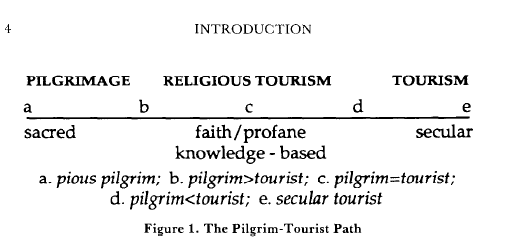 Перевод:ВВЕДЕНИЕа                            b                                 c                              d                            eсвященный                                   вера/мирское                                   светский                                                   основано на знанииа – благочестивый паломникb – паломник > туристc – паломник = туристd – паломник < туристe – мирской турист  Приложение 2Количество туристов, въехавших в страны за 2014 год.Приложение 3Приложение 4СтранаГодИзраиль,
млн чел.Египет,млн чел.Кипр,млн чел.20143, 25  7,9  2,41  